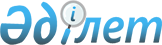 2020 жылы Қазақстан Республикасы халқының ұлттық санағын өткізуге арналған санақ парақтарын бекіту туралыҚазақстан Республикасы Ұлттық экономика министрлігі Статистика комитеті Төрағасының 2019 жылғы 7 қазандағы № 11 бұйрығы. Қазақстан Республикасының Әділет министрлігінде 2019 жылғы 10 қазанда № 19465 болып тіркелді.
      Қазақстан Республикасы Үкіметінің 2010 жылғы 11 қазандағы № 1049 қаулысымен бекітілген Ұлттық санақтарды жүргізу қағидалары мен мерзімдерінің 7-тармағының 2) тармақшасына және Қазақстан Республикасы Үкіметінің 2014 жылғы 24 қыркүйектегі № 1011 қаулысымен бекітілген Қазақстан Республикасы Ұлттық экономика министрлігі туралы ереженің 17-тармағының 266-49) тармақшасына сәйкес БҰЙЫРАМЫН:
      1. Мыналар:
      1) 2020 жылы Қазақстан Республикасы халқының ұлттық санағын өткізуге арналған "Тұрғынжайлар, тұрғын үйлер (тұрғын ғимараттар) және тұрғын емес үй-жайлар тізімі" (индексі 1-СЖ, кезеңділігі: біржолғы) санақ парағы осы бұйрыққа 1-қосымшаға сәйкес;
      2) 2020 жылы Қазақстан Республикасы халқының ұлттық санағын өткізуге арналған "Тұратындар және (немесе) келушілер тізімі" (индексі 1-ПП, кезеңділігі: біржолғы) санақ парағы осы бұйрыққа 2-қосымшаға сәйкес;
      3) 2020 жылы Қазақстан Республикасы халқының ұлттық санағын өткізуге арналған "Тұрғын үй жағдайлары" (индексі 2-Ж, кезеңділігі: біржолғы) санақ парағы осы бұйрыққа 3-қосымшаға сәйкес;
      4) 2020 жылы Қазақстан Республикасы халқының ұлттық санағын өткізуге арналған "Жеке" (индексі 3-И, кезеңділігі: біржолғы) санақ парағы осы бұйрыққа 4-қосымшаға сәйкес;
      5) 2020 жылы Қазақстан Республикасы халқының ұлттық санағын өткізуге арналған "Қазақстан Республикасының аумағында уақытша, 12 айдан кем жүргендер" (шетел азаматтары, азаматтығы жоқ адамдар, тұрақты негізде шетелде тұратын Қазақстан Республикасының азаматтары) (индексі 4-В, кезеңділігі: біржолғы) санақ парағы осы бұйрыққа 5-қосымшаға сәйкес.
      2. Қазақстан Республикасы Ұлттық экономика министрлігі Статистика комитетінің Ұлттық санақтарға дайындық және өткізу басқармасы Заң басқармасымен бірлесіп заңнамада белгіленген тәртіппен:
      1) осы бұйрықты Қазақстан Республикасының Әділет министрлігінде мемлекеттік тіркеуді;
      2) осы бұйрықты Қазақстан Республикасының Ұлттық экономика министрлігі Статистика комитетінің интернет-ресурсында орналастыруды қамтамасыз етсін.
      3. Қазақстан Республикасы Ұлттық экономика министрлігі Статистика комитетінің Ұлттық санақтарға дайындық және өткізу басқармасы осы бұйрықты мүдделі мемлекеттік органдарға, Қазақстан Республикасының Ұлттық экономика министрлігі Статистика комитетінің құрылымдық бөлімшелері мен аумақтық органдарына жұмыс бабында басшылыққа алу және пайдалану үшін жеткізсін.
      4. Осы бұйрықтың орындалуын бақылау Қазақстан Республикасы Ұлттық экономика министрлігінің Статистика комитеті төрағасының орынбасарына (Н.Ж. Көшкімбаев) жүктелсін.
      5. Осы бұйрық алғашқы ресми жарияланған күнінен бастап күнтізбелік он күн өткен соң қолданысқа енгізіледі.
      "КЕЛІСІЛДІ"
      Қазақстан Республикасының
      Ақпарат және қоғамдық даму министрлігі
      "КЕЛІСІЛДІ"
      Қазақстан Республикасының
      Білім және ғылым министрлігі
      "КЕЛІСІЛДІ"
      Қазақстан Республикасының
      Денсаулық сақтау министрлігі
      "КЕЛІСІЛДІ"
      Қазақстан Республикасының
      Еңбек және халықты әлеуметтік 
      қорғау министрлігі
      "КЕЛІСІЛДІ"
      Қазақстан Республикасының
      Сыртқы істер министрлігі
      "КЕЛІСІЛДІ"
      Қазақстан Республикасының
      Ішкі істер министрлігі
      Аумақтық статистика органына ұсынылады
      Санақ парағы www.sanaq.gov.kz
      интернет-ресурсына орналастырылған
      Индексі 1-СЖ
      Кезеңділігі: біржолғы
      Санақ парақтары үй шаруашылығының құрамына кіретін респонденттерге толтырады* 
      * "Мемлекеттік статистика туралы" Қазақстан Республикасы Заңының 1-бабы 23) тармақшасына сәйкес үй шаруашылығы – бірге тұратын, өз табыстары мен мүлкін толықтай немесе ішінара біріктіретін және тауарлар мен көрсетілетін қызметтерді бірлесіп тұтынатын бір немесе одан да көп жеке тұлғалардан құралған экономикалық субъект. Тұрғынжайлар, тұрғын үйлер (тұрғын ғимараттар) және тұрғын емес үй-жайлар тізімі (тіркеу учаскесіне жасалады) 1-бөлім. Тұрғынжайлар, тұрғын үйлер (тұрғын ғимараттар) және тұрғын емес үй-жайлар туралы мәліметтер 2-бөлім. Халық тұрып жатқан тұрғынжайлар мен тұрғын емес үй-жайлар туралы мәліметтер
      Ескертпе:
      1 ҚР ҰЖ 11-2009 Әкімшілік-аумақтық обьектілер жіктеуіші; 2,3 Нұсқаушылық, тіркеу учаскелерінің нөмірлерін Қазақстан Республикасы Ұлттық экономика министрлігі Статистика комитетінің аумақтық органдары береді және планшеттегі мобильдік қосымшаға мекенжай тізілімін жүктегеннен кейін автоматты түрде көрсетіледі;
      4 – ескертпеде әрбір объекті бойынша кез келген өзгерістер мен ескертулер көрсетіледі;
      5 – жолдарды қажеттілігіне қарай қосу.
      2020 жылы Қазақстан Республикасы халқының ұлттық санағын өткізуге арналған "Тұрғынжайлар, тұрғын үйлер (тұрғын ғимараттар) және тұрғын емес үй-жайлар тізімі" (индексі 1-СЖ, кезеңділігі: біржолғы) санақ парағын толтыру жөніндегі түсіндірме 2020 жылы Қазақстан Республикасы халқының ұлттық санағын өткізуге арналған "Тұрғынжайлар, тұрғын үйлер (тұрғын ғимараттар) және тұрғын емес үй-жайлар тізімі" (индексі 1-СЖ, кезеңділігі: біржолғы) санақ парағына қосымшада келтірілген 2020 жылы Қазақстан Республикасы халқының ұлттық санағын өткізуге арналған "Тұрғынжайлар, тұрғын үйлер (тұрғын ғимараттар) және тұрғын емес үй-жайлар тізімі" (индексі 1-СЖ, кезеңділігі: біржолғы) санақ парағын толтыру жөніндегі түсіндірме
      1. 2020 жылы Қазақстан Республикасы халқының ұлттық санағын өткізуге арналған "Тұрғынжайлар, тұрғын үйлер (тұрғын ғимараттар) және тұрғын емес үй-жайлар тізімі" (индексі 1-СЖ, кезеңділігі: біржолғы) санақ парағына (бұдан әрі – санақ парағы) халық тұрып жатқан немесе тұруы мүмкін барлық тұрғынжайлар, тұрғын үйлер (тұрғын ғимараттар) және тұрғын емес үй-жайлар жазылады;
      2. Әрбір тұрғынжай, тұрғын үй (тұрғын ғимарат) және тұрғын емес үй-жай санақ парағына жеке және олардың орналасу тәртібімен рет-ретімен жазылады.
      3. Санақ парағының 1-бөлімнің 1-бағанында:
      1.1-жолда әкімшілік-аумақтық бірліктің коды мен атауы;
      1.2-жолда "е-Статистика" интеграцияланған ақпараттық жүйесінің (бұдан әрі – "е-Статистика" ИАЖ) анықтамалығына сәйкес көшенің типі;
      1.3-жолда осы даңғыл, көше, алаң, тұйық көше, өтпе жол бойынша бірінші болып жазылған тұрғынжайдың, тұрғын үйдің (тұрғын ғимараттың) және тұрғын емес үй-жайдың мекенжайы, басқа тұрғынжайға, тұрғын үйге (тұрғын ғимаратқа) және тұрғын емес үй-жайға қарама-қарсы жолда "-u-" белгісі;
      1.4-жолда "е-Статистика" ИАЖ анықтамалығына сәйкес тұрғынжайдың, тұрғын үйдің (тұрғын ғимараттың) және тұрғын емес үй-жайдың типі;
      1.5-жолда "е-Статистика" ИАЖ объектілер мәртебесінің анықтамалығына сәйкес тұрғынжайдың, тұрғын үйдің (тұрғын ғимараттың) және тұрғын емес үй-жайдың мәртебесі;
      1.6-жолда тұрғынжайдың, тұрғын үйдің (тұрғын ғимараттың) және тұрғын емес үй-жайдың нөмірі көрсетіледі. Нөмірлері қосымша санмен немесе әріптік нөмірлеумен белгіленетін тұрғынжай, тұрғын үй (тұрғын ғимараттың) және тұрғын емес үй-жай үшін негізгі, сонымен қатар қосымша белгілері де жазылады (мысалы, 8а, 5/1).
      Егер тұрғынжай, тұрғын үй (тұрғын ғимараттың) және тұрғын емес үй-жай қосымша нөмірлеумен (мысалы, А корпусы (блогы), Б корпусы (блогы) немесе 1-корпус (блогы), 2-корпус және т.с.с.) белгіленетін бірнеше ірі көппәтерлі корпустардан тұрса, онда осындай әрбір корпус (блогы) жалпы нөмірі және корпустың нөмірі (мысалы, 5 корпус (блогы) А, Б корпусы (блогы), 1/18 корпус (блогы) 2 және тағы сол сияқты) көрсетіле отырып, санақ парағында жеке жолда жазылады.
      Тұрғынжайдың, тұрғын үйдің (тұрғын ғимараттың) және тұрғын емес үй-жайдың қатарында олардың конструктивтік ерекшеліктерінің (мысалы, гараждар) себебінен халық тұрмайтын шаруашылық құрылыстары ескерілмейді, тұрған жағдайда оларды санақ парағына енгізеді.
      Тұратын тұрғындардың санын көрсете отырып, картада барлық бар жаңа тұрғынжайлар, тұрғын үйлер (тұрғын ғимараттар) және тұрғын емес үй-жайлар белгіленеді.
      1.7-жолда егер құқық иеленуші заңды тұлға болып табылса, онда оның атауы, егер заңды тұлға (соның ішінде дара кәсіпкер) болса, оның тегі, аты және әкесінің аты (бар болса). Бірнеше құқық иеленуші болса, олардың әрқайсысы көрсетіледі; 
      Тұрғынжайлардың, тұрғын үйлердің (тұрғын ғимараттардың) және тұрғын емес үй-жайлардың құрылысы жүргізіліп жатқан учаскелер бойынша (егер оларда ешкім тұрмаса) санақ парағының 1-бөлімінің 1.7-жолында салынып жатқан тұрғынжай, тұрғын үй (тұрғын ғимарат) және тұрғын емес үй-жай тиесілі құқық иеленушінің деректері көрсетіледі және 1.10-жолда "тұрғынжай, тұрғын үй (тұрғын ғимарат) және тұрғын емес үй-жай салынып жатыр" белгісі қойылады. 
      1.8-жолда әлеуметтік қызмет көрсету орталықтарында, балалар үйінде, демалыс үйлерінде, жетім балаларға арналған және ата-анасының қамқорлығынсыз қалған балаларға арналған мектеп-интернаттарда, пансионаттарда, санаторийлерде, сәбилер үйінде және басқа да мекемелерде, ұйымдарда халық тұрақты тұратын жерлердегі тұрақты тұратындардың саны; 
      1.9-жолда ауруханаларда, санаторийлерде, қонақүйлерде, демалыс үйлерінде және басқа да жерлерде уақытша тұратындардың және (немесе) келушілердің төсек орын саны;
      1.10-жолда осы тұрғынжай, тұрғын үй (тұрғын ғимарат) және тұрғын емес үй-жай бойынша кез келген өзгерістер мен ескертулер көрсетіледі.
      4. Санақ парағының 2-бөлімі халық тұрып жатқан барлық тұрғынжайлар мен тұрғын емес үй-жайлар бойынша толтырылады.
      Санақ парағының 2-бөлімінде:
      1-бағанда пәтердің, жатақханадағы бөлменің, жеке тұрғын үйдің нөмірі;
      нөмір қосымша цифрмен немесе әріптік нөмірлеумен белгіленсе, негізгі, сол сияқты қосымша белгілері де (мысалы, 8а, 5/1) жазылады; 
      2-бағанда пәтердің, бөлменің, жеке тұрғын үйдің типі "е-Статистика" ИАЖ анықтамалығына сәйкес;
      3-бағанда тұрақты тұратын халықтың саны көрсетіледі.
      Бұл ретте санақ парағының 2-бөлімнің 3-бағанында уақытша болмағандарды (12 айдан кем) қоса алғанда, тұрақты тұратын халық туралы деректер жазылады. 12 айдан артық болмаған, сондай-ақ әскери қызметке немесе оқуға (оқу мерзімі 12 ай және одан артық) кеткен адамдар олардың кету мерзіміне қарамастан 3-бағанға қосылмайды;
      4-бағанда құқық иеленушінің деректері, халық тұрып жатқан тұрғынжай мен тұрғын емес үй-жай бірнеше құқық иеленушіге тиесілі болса, онда олардың әрқайсысы көрсетіледі;
      5-бағанда халық тұрып жатқан осы тұрғынжай мен тұрғын емес үй-жай бойынша кез келген өзгерістер мен ескертулер көрсетіледі.
      5. Учаске тұрғынжайларының, тұрғын үйлерінің (тұрғын ғимараттарының) және тұрғын емес үй-жайларының барлығын аралауды аяқтап және қажетті мәліметтерді санақ парағына енгізгеннен кейін интервьюер олардың санақ парағында жазылған санын оның учаскесінің картасында көрсетілген мәліметтермен салыстырады. 
      Егер интервьюер аралау кезінде учаскенің картасында жоқ тұрғынжайды, тұрғын үйді (тұрғын ғимараттарының) және тұрғын емес үй-жайды анықтаған жағдайда, интервьюер оны санақ парағына енгізеді және электрондық және (немесе) қағаз жеткізгіштерде белгілейді.
      Аумақтық статистика органына ұсынылады
      Санақ парағы www.sanaq.gov.kz 
      интернет-ресурсына орналастырылған
      Индексі 1-ПП
      Кезеңділігі: біржолғы
      Санақ парақтары үй шаруашылығының құрамына кіретін респонденттерге толтырады*
      * "Мемлекеттік статистика туралы" Қазақстан Республикасы Заңының 1-бабы 23) тармақшасына сәйкес  үй шаруашылығы – бірге тұратын, өз табыстары мен мүлкін толықтай немесе ішінара біріктіретін және тауарлар мен көрсетілетін қызметтерді бірлесіп тұтынатын бір немесе одан да көп жеке тұлғалардан құралған экономикалық субъект.
      1. Әкімшілік-аумақтық бірліктің атауы _______________________________________
      2. Даңғыл, шағын аудан, көше, алаң, тұйық көше, өтпе жол ______________________
      3. Үйдің (корпустың, блогтың) нөмірі …………………………………………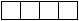 
      4. Пәтердің нөмірі ……………………………………………………………… 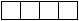 
      5. Белгілі бір тұрғылықты жері жоқ адам ………….…………………………………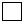 
      6. Мекеме, ұйым3 …………………….……………….………..………………………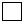 
      7. Қонақүй …………………….…………………………………………………,,……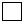 
      8. Осы үй-жайда тұрақты тұратын, егер олар қазіргі уақытта болмаса, сонымен қатар осы үй-жайда уақытша тұратын және (немесе) 12 айдан кем уақытқа келген барлық адамдарды атап өтіңіз:
      Ескертпе:
      1 ҚР ҰЖ 11-2009 Әкімшілік-аумақтық обьектілер жіктеуіші;
      2 Нұсқаушылық, есеп учаскелерінің және есеп учаскесі шегіндегі үй-жайдың нөмірлерін Қазақстан Республикасы Ұлттық экономика министрлігі Статистика комитетінің аумақтық органдары береді және планшеттегі мобильдік қосымшаға мекенжай тізілімін жүктегеннен кейін автоматты түрде көрсетіледі;
      3 "Тұратындар және (немесе) келушілер тізімі" (индексі 1-ПП, кезеңділігі біржолғы) 2020 жылы Қазақстан Республикасы халқының ұлттық санағын өткізуге арналған санақ парағын толтыру жөніндегі түсіндірмеге қосымшада келтірілген мекемелерде және ұйымдарда тұратындар және (немесе) келушілер үшін ғана көрсетіледі; 
      4 Тұрғынжайларда, тұрғын үйлерде (тұрғын ғимараттарда) және тұрғын емес үй-жайларда тұратындар және (немесе) келушілер үшін ғана көрсетіледі;
      5 Осы үй шаруашылығының құрамына уақытша тұратындар (12 айдан кем) кірмейді және оларға үй шаруашылығының келесі нөмірі беріледі (егер олар қандас туыстар болып табылса да).
      2020 жылы Қазақстан Республикасы халқының ұлттық санағын өткізуге арналған "Тұратындар және (немесе) келушілер тізімі" (индексі 1-ПП, кезеңділігі: біржолғы) санақ парағын толтыру жөніндегі түсіндірме 2020 жылы Қазақстан Республикасы халқының ұлттық санағын өткізуге арналған "Тұратындар және (немесе) келушілер тізімі" (индексі 1-ПП, кезеңділігі: біржолғы) санақ парағына қосымшада келітірілген. 2020 жылы Қазақстан Республикасы халқының ұлттық санағын өткізуге арналған "Тұратындар және (немесе) келушілер тізімі" (индексі 1-ПП, кезеңділігі: біржолғы) санақ парағын толтыру жөніндегі түсіндірме
      1. 2020 жылы Қазақстан Республикасы халқының ұлттық санағын өткізу кезінде халықты есепке алу Нұр-Сұлтан қаласының уақыты бойынша 2020 жылғы 30 қыркүйектен 1 қазанға қараған түні 00:00 сағат сәтіндегі жағдай бойынша жүзеге асырылады.
      Халықты есепке алу сәтінен кейін қайтыс болғандар 2020 жылы Қазақстан Республикасы халқының ұлттық санағын өткізуге арналған "Тұратындар және (немесе) келушілер тізімі" (индексі 1-ПП, кезеңділігі: біржолғы) санақ парағында (бұдан әрі – санақ парағы) есепке алынады. Халықты есепке алу сәтінен кейін туғандар санақ парағында есепке алынбайды. 
      2. Санақ парағын толтыру кезінде көрсетілген жауап нұсқаларында тиісті белгілер қойылады, қажет болған жағдайда цифрлар және (немесе) мәтін енгізіледі.
      3. Санақ парағына уақытша болмағандар және уақытша тұратындар және (немесе) келушілерді қоса алғанда, үй шаруашылығының құрамына кіретін, елде тұрақты тұратын респонденттер (бұдан әрі – респондент) (Қазақстан Республикасының азаматтары, шетел азаматтары, азаматтығы жоқ адамдар) енгізіледі.
      Сондай-ақ шетел азаматтары, азаматтығы жоқ адамдар тұрақты негізде шетелде тұратын Қазақстан Республикасының азаматтары, Қазақстан Республикасының аумағында 12 айдан кем уақытша тұратындар. 
      Респондент 12 ай және одан артық уақыт тұратын елді мекен тұрғылықты жері болып саналады.
      Уақытша болмағандарға осы елді мекенде тұрақты тұратын, бірақ халықты есепке алу сәтінде, егер олардың болмауы 12 айдан аспаса осы елді мекеннің аумағынан тыс жерде болған респонденттер жатады.
      4. Үй-жайда тұратындар және (немесе) келушілерді жазу әрбір жеке үй шаруашылығы бойынша жүргізіледі. Егер үй-жайда бірнеше үй шаруашылығы тұрса, онда алдымен бір үй шаруашылығындағы барлық респонденттердің деректері, одан кейін басқа үй шаруашылығы респонденттерінің деректері толтырылады. 
      Санақтан өтетін үй шаруашылығы шегінде уақытша болмаған, кәмелеттік жасқа толмағандар, әрекетке қабілетсіз респонденттер үшін санақ парақтарын басқа кәмелеттік жасқа толған респонденттер немесе осы респонденттердің қорғанышы немесе қамқоршылары толтырады.
      Егер халықты есепке алу сәтінде әрекетке қабілетсіз респондент үйде болса, онда ол үшін санақ парағын қорғанышы толтырады.
      5. Санақ парағының 1-тармағында облыс, қала, аудан, ауылдық округ, елді мекеннің атауы көрсетіледі.
      6. Егер үй шаруашылығының мекенжайы анықталмаса, санақ парағының 2, 3, 4-тармақтары толтырылмайды.
      7. Санақ парағының 3-тармағында үйдің (корпустың, блоктың) нөмірі көрсетіледі.
      8. Санақ парағының 4-тармағында пәтердің нөмірі көрсетіледі. 
      9. Санақ парағының 5-тармағында белгілі бір тұрғылықты жері жоқтарға тұру үшін көзделмеген орындарға келген белгілі бір тұрғылықты жері жоқ респонденттер жатады. Егер "Белгілі бір тұрғылықты жері жоқ адам" деп белгіленсе, "Жеке" (индексі 3-И, кезеңділігі біржолғы) санақ парағын толтыруға көшу керек.
      10. Санақ парағының 6-тармағын осы санақ парағын толтыру жөніндегі түсіндірмеге қосымшада келтірілген мекемелерде, ұйымдарда тұратын және (немесе) келуші респонденттер үшін интервьюерлер толтырады.
      11. Санақ парағының 7-тармағын егер респонденттер қонақүйлерде тұратын және (немесе) қонақүйлерге келген болса толтырады.
      12. Санақ парағының 8-тармағының 1-бағаны заңды немесе жеке тұлғаларға (соның ішінде дара кәсіпкерлерге) тиесілі тұрғынжайларда, тұрғын үйлерде (тұрғын ғимараттарда) және тұрғын емес үй-жайларда тұратындар және (немесе) келушілер үшін толтырылады, онда бөлменің, палатаның, бөлімшенің нөмірі тиісті заңды немесе жеке тұлғалардың (мысалы, әлеуметтік қызмет көрсету орталықтарында, балалар үйінде, демалыс үйлерінде, жетім балаларға арналған және ата-анасының қамқорлығынсыз қалған балаларға арналған мектеп-интернаттарда, пансионаттарда, санаторийлерде, сәбилер үйінде және басқа да мекемелерде, ұйымдарда тұратындар) есеп кітапшасындағы жазбалардың қалай жүргізілетініне байланысты көрсетіледі. 
      13. "Үй шаруашылығының реттік нөмірі" санақ парағының 8-тармағының 2-бағанында – әрбір жеке үй шаруашылығына берілетін нөмір (нөмірлеу өсу реті бойынша жүргізіледі).
      14. "Үй шаруашылығы шегіндегі реттік нөмір" санақ парағының 8-тармағының 3-бағанында – өз үй шаруашылығы шегіндегі бір үй шаруашылығының респонденттеріне "01" бастап одан әрі өсу реті бойынша берілетін нөмір. Одан кейінгі басқа үй шаруашылығының респонденттеріне де "01" нөмірінен бастап одан әрі өсу реті бойынша толтырылады.
      Респонденттерді жазу санақ парағының 8-тармағының 3-бағанында "01" реттік нөмірі берілетін ересектердің біреуінен басталады.
      Респонденттерді жазудың келесі тәртібін сақтау қажет:
      1) жұбайы мен зайыбы бірінен кейін бірі толтырылады;
      2) некеде тұрмайтын ересек балаларды қоса алғанда, балалар өз ата-аналарынан кейін, одан әрі еркін тәртіпте басқа туыстары толтырылады;
      3) үй шаруашылығында бірнеше ерлі-зайыптылар жұбы болған жағдайда, алдымен бір ерлі-зайыпты жұп және олардың тұрмыс құрмаған, үйленбеген балалары, одан кейін екінші ерлі-зайыпты жұп және олардың тұрмыс құрмаған, үйленбеген балалары жазылады;
      4) үй шаруашылығының басқа респонденттерімен туыстық (немерелес) байланысы жоқ үй шаруашылығының респонденттері еркін тәртіпте соңғы болып толтырылады.
      Үй-жайда тұратындар тізіміне жазу "Үй шаруашылығы шегіндегі реттік нөміріндегі" палаталар, бөлмелер немесе нөмірлер бойынша жүргізілетін әлеуметтік қызмет көрсету орталықтарында, балалар үйінде, демалыс үйлерінде, жетім балаларға арналған және ата-анасының қамқорлығынсыз қалған балаларға арналған мектеп-интернаттарда, пансионаттарда, санаторийлерде, сәбилер үйінде және басқа да мекемелерде, ұйымдарда тұратындардың біріне "01" нөмірі, қалғандарына – келесі реттік нөмірлер қойылады. Мекемелер, ұйымдар тізбесі осы санақ парағын толтыру жөніндегі түсіндірмеге қосымшада келтірілген.
      Егер мұндай тұрғынжайларда, тұрғын үйлерде (тұрғын ғимараттарда) және тұрғын емес үй-жайларда (палатада, бөлмеде, нөмірде) туыстық қатынастары бар (мысалы, жұбайы мен зайыбы әлеуметтік қызмет көрсету орталығында тұрады немесе ағасы мен әпкесі – нәрестелер үйінде немесе  ерлі-зайыптылар қонақүйдің бір нөмірінде тұрады) респонденттер тұрса, онда олар бір үй шаруашылығының мүшелері ретінде жазылады және үй шаруашылығы шегінде олардың біреуі-бірінші, екіншісі – екінші болып жазылады, ал осы үй-жайда тұратын қалған адамдар нөмірлердің өсу тәртібінде рет-ретімен жазылатын болады.
      Мына респонденттер санаты жеке үй шаруашылықтары болып саналады:
      1) уақытша тұратын және (немесе) келетін респонденттер санақ парағында жеке үй шаруашылығы ретінде көрсетіледі;
      2) тұрғын үй-жай иесінің үй шаруашылығы құрамына жеке азаматтардан тұрғын үй-жайды жалдайтындар кірмейді;
      3) қызмет көрсететін персонал болып табылатын және өздері жұмыс істейтін тұрғынжайларда, тұрғын үйлерде (тұрғын ғимараттарда) және тұрғын емес үй-жайларда (мысалы, нәрестелер үйінде, балалар үйінде, қонақүйлерде және басқа да мекемелерде, ұйымдарда) тұратындар.
      15. Санақ парағының 8-тармағының 4, 5, 6, 7-бағандарында респонденттердің дербес деректері толтырылады.
      16. Санақ парағының 8-тармағының 8-бағаны осы елді мекенде 12 айдан кем уақытша тұратын және (немесе) келетін респонденттер үшін белгіленеді.
      17. Санақ парағының 8-тармағының 9-бағаны шетелде тұрақты тұратын, Қазақстан Республикасында уақытша жүрген респонденттер үшін белгіленеді. Мекемелер, ұйымдар тізбесі
      Аумақтық статистика органына ұсынылады
      Санақ парағы www.sanaq.gov.kz
      интернет-ресурсына орналастырылған
      Индексі 2-Ж
      Кезеңділігі: біржолғы
      Санақ парақтары үй шаруашылығының құрамына кіретін респонденттерге толтырады*
      * "Мемлекеттік статистика туралы" Қазақстан Республикасы Заңының 1-бабы 23) тармақшасына сәйкес  үй шаруашылығы – бірге тұратын, өз табыстары мен мүлкін толықтай немесе ішінара біріктіретін және тауарлар мен көрсетілетін қызметтерді бірлесіп тұтынатын бір немесе одан да көп жеке тұлғалардан құралған экономикалық субъект.
      Ескертпе:
      1 ҚР ҰЖ 11-2009 Әкімшілік-аумақтық обьектілер жіктеуіші 2020 жылы Қазақстан Республикасы халқының ұлттық санағын өткізуге арналған "Тұратындар және (немесе) келушілер тізімі" (индексі 1-ПП, кезеңділігі: біржолғы) санақ парағынан автоматты түрде көшіріледі;
      2 Нұсқаушылық, есеп учаскелерінің және есеп учаскесі шегіндегі үй-жайдың нөмірлерін Қазақстан Республикасы Ұлттық экономика министрлігі Статистика комитетінің аумақтық органдары береді және планшеттегі мобильдік қосымшаға мекенжай тізілімін жүктегеннен кейін автоматты түрде көрсетіледі;
      3 "Үй шаруашылығының реттік нөмірі" 2020 жылы Қазақстан Республикасы халқының ұлттық санағын өткізуге арналған "Тұратындар және (немесе) келушілер тізімі" (индексі 1-ПП, кезеңділігі: біржолғы) санақ парағынан автоматты түрде көшіріледі.
      2020 жылы Қазақстан Республикасы халқының ұлттық санағын өткізуге арналған "Тұрғын үй жағдайлары" (индексі 2-Ж, кезеңділігі: біржолғы) санақ парағын толтыру жөніндегі түсіндірме 2020 жылы Қазақстан Республикасы халқының ұлттық санағын өткізуге арналған "Тұрғын үй жағдайлары" (индексі 2-Ж, кезеңділігі: біржолғы) санақ парағына қсыомшада келтірілген. 2020 жылы Қазақстан Республикасы халқының ұлттық санағын өткізуге арналған "Тұрғын үй жағдайлары" (индексі 2-Ж, кезеңділігі: біржолғы) санақ парағын толтыру жөніндегі түсіндірме
      1. 2020 жылы Қазақстан Республикасы халқының ұлттық санағын өткізуге арналған "Тұрғын үй жағдайлары" (индексі 2-Ж, кезеңділігі: біржолғы) санақ парағын (бұдан әрі – санақ парағы) толтыру кезінде көрсетілген жауап нұсқаларында тиісті белгілер қойылады, сондай-ақ қажет болған жағдайда цифрлар және (немесе) мәтін енгізіледі.
      2. Санақ парағын әр үй шаруашылығының құрамына кіретін респонденттердің біреуі толтырады. Санақ парағының 1, 2, 3, 4, 5, 6, 7-сұрақтары үй шаруашылықтары тұратын тұрғын үйге қатысты. Санақ парағының 7.1 және 8-сұрақтары осы тұрғын үйде тұратын әр үй шаруашылығына қатысты.
      3. Санақ парағының 1-сұрағына келесі түсіндірмелер пайдаланылады:
      1) егер үй шаруашылығы меншік нысанына қарамастан жеке үйде, коттедж типіндегі тұрғын үйде тұрса, онда "бір пәтерлі (жеке үй)" белгіленеді; 
      2) егер үй шаруашылығы көппәтерлі үйде тұрса, онда "екі пәтерлі үй" немесе "үш және одан да көппәтерлі үй" жауаптарының бір нұсқасы белгіленеді;
      3) егер еңбек шарты бойынша жұмыс істейтін, студенттер (курсанттар, аспиранттар) және оқу кезеңінде оқушылардың тұруы үшін, сондай-ақ меншік иесімен немесе жатақхана иесімен еңбек шарты бар басқа да адамдар үшін арнайы салынған немесе қайта жабдықталған болса, онда "Жатақхана" белгіленеді. 
      "Басқа (мысалы, киіз үй, күзетші үйі, шағын вагон, контейнер)" жауап болған жағдайда санақ парағы одан әрі толтырылмайды. 
      4. Егер үй шаруашылығының құрамына кіретін респондентте (бұдан әрі – респондент) тұрғын үйлердің (тұрғын ғимараттардың) салынған жылы туралы мәліметтер болмаса, санақ парағының 2-сұрағына жауап толтырылмайды.
      5. Санақ парағының 4-сұрағында егер қабырғалар бірнеше материалдардан салынған болса, аталған құрылыстағы басым материалды көрсеткен жөн. Егер респондентте сыртқы қабырғалардың материалдары туралы мәліметтер болмаса, сұраққа жауап толтырылмайды.
      6. Санақ парағының 5-сұрағында мына жағдайларда: 
      егер үйде электр сымдары болса, электрмен;
      егер (еденүсті) электр плитасы немесе (еденүсті) электр плитасы орнатылған бөлек тұрған ас үйі бар үй (асүйге арналған арнаулы күрделі ғимарат) болса, (еденге қойылатын) электр плитамен;
      егер желілік табиғи газбен жабдықталған газ плитасы болса, желілік (табиғи) газбен;
      егер сұйытылған газбен жабдықталған еденге қойылатын газ плитасы болса, сұйытылған газбен (газ тәрізді заттарды сақтауға арналған баллондағы немесе газгольдерлердегі-резевуарлардағы), сондай-ақ сұйытылған газбен жабдықталған газ плитасы орнатылған бөлек тұрған ас үйі бар үй газдандырылған деп саналады;
      егер өзінің үй қазандығынан, орамдық немесе аудандық қазандығынан, жылу электр орталықтарынан орталықтан жылыту бар болса, сондай-ақ автоматты газды су жылытқыштар қондырғылары орнатылса, орталықтан жылыту;
      дербес жылытумен (жеке қондырғылардан, қазандықтардан жылытумен): егер жылу қондырғыларынан немесе дәстүрлі тұрғын үйдің ішінде тұрған немесе үлкен жеке үйлердің немесе коттедждердің және уақытша шағын үйлердің иелерінде айрықша жағдайлар үшін қосымша нұсқа ретінде газбен, қатты немесе сұйық отынмен жағылатын жабдықтан жылытылатын болса, пешпен жылытумен;
      жаңартылатын энергия көздерімен – күн сәулесінің энергиясы, жел энергиясы, гидродинамикалық су энергиясы; геотермальдық энергия: топырақтың, жерасты суларының, өзендердің, су қоймаларының жылуы, сондай-ақ бастапқы энергия ресурстарының антропогендік көздері: биомасса, биогаз және электр және (немесе) жылу энергиясының өндірісі үшін пайдаланылатын органикалық қалдықтардан алынатын өзге де отын түрлері кіретін табиғи жаратылыс процестері есебінен үздіксіз жаңартылатын энергия көздерімен;
      егер жылыту қондырғыларынан немесе дәстүрлі тұрғын үйдің ішінде тұрған немесе үлкен жеке үйлердің немесе коттедждердің иелерінде айрықша жағдайлар үшін резервтік нұсқа ретінде газбен, электрден, қатты және сұйық отынмен жағылатын жабдықтан жылытылатын болса, пешпен жылытумен;
      егер үйдің ішінде су орталықтандырылған су құбырынан немесе артезиандық ұңғымадан келетін тарату желісі болса, үйдегі (ғимараттағы немесе пәтердегі) су құбырымен;
      егер үйден тыс (бөлек тұрған ас үй немесе үйден тыс ұқсас үй-жайлар) су орталықтандырылған су құбырынан немесе артезиандық ұңғымадан келетін тарату желісі болса, үйден (ғимараттан немесе пәтерден) тыс су құбырымен;
      егер үй ауласында құдық не су тартқыш шүмек (колонка) немесе сумен жабдықтаудың ұқсас көздері болса, құдықпен, колонкамен немесе сумен жабдықтаудың ұқсас көздерімен;
      егер үйде жоғарыда көрсетілген сумен жабдықтау көздері болмаса, басқа өңірлерден, алыс орналасқан су көздерінен немесе сумен жабдықтаудың ұқсас көздерінен ауыз суды жеткізу көлікпен жүзеге асырылса, ауыз суды жеткізумен;
      егер тұрғын үйде дәретхана (сумен шайылатын санитарлық торап) және шаруашылық нәжіс суларының көшедегі кәріз желісіне ағуына арналған кәріз құрылғысы немесе су сіңіретін құдықтар болса, санитарлық тораппен (сумен шайылатын дәретхана);
      егер үйдің ішінде көшедегі кәріз желісіне шаруашылық нәжіс суларының ағуына арналған кәріз құрылғысы немесе су сіңіретін құдықтар болса, орталық кәрізбен. Су құбыры жоқ, сондай-ақ биодәретханасы бар болған жағдайда тұрғын үй кәрізбен жабдықталған деп есептелмейді;
      басқа да кәрізбен, субұру жүйесіне косылмаған елді мекеннің тұрғын үйлерден (тұрғын ғимараттар) шыққан тұрмыстық сұйық қоқыстар, су өтпейтін сақтау қоймаларына кейінгі арнайы шығару автокөлігіне және ағызу станцияларына берілуі тиіс, құрылғының орындарын халықтың санитарлық-эпидемиологиялық салауаттылығы саласындағы уәкілетті органның аумақтық бөлімшелері қоршаған ортаны қорғау және сумен жабдықтау және (немесе) су бұруды ұйымдастыру саласындағы уәкілетті органның аумақтық органы анықтайды.
      егер ванна немесе себезгі жеке ванна бөлмесінде де, сондай-ақ ыстық судың келу тәсіліне қарамастан, осы мақсат үшін арнайы жабдықталған бөлмеде орнатылса, тұрақты ванна немесе себезгімен, бұл ретте ванна (себезгі) орнатылған, ал кәрізі жоқ тұрғын үй ваннамен немесе себезгімен жабдықталған деп есептелмейді;
      егер тұрғындардың тұрмыстық мұқтаждығы үшін ыстық суды орталықтан беретін арнайы су құбыры болса, орталық ыстық сумен жабдықтаумен;
      егер газды (отынды) колонкалардан, пәтерлер бойынша су жылытқыштардан, шағын жылу қазандықтарын қоса алғанда, ыстық су беретін арнайы су құбыры болса, жеке су жылытқыштардан ыстық сумен жабдықтаумен;
      егер тұрғын үйден қоқысты стационарлық жинау және әкету жүзеге асырылса, қоқысты жинау және әкету;
      байланыс қызметтері
      егер стационарлық телефон аппараты, соның ішінде радиотелефон орнатылған болса және байланыс операторымен ("Қазақтелеком" АҚ немесе басқа да операторлармен) жасалған шарт болса, тіркелген телефон байланысымен;
      егер модем, соның ішінде wi-fi орнатылған болса және байланыс операторымен ("Қазақтелеком" АҚ немесе басқа да операторлармен) жасалған шарт болса, тіркелген интернетпен;
      егер тұрғын үйде ұтқыр байланыс сигналы болса және браузерлер арқылы веб-парақшалар ашылса, ұтқыр интернетпен (өз ұялы телефоныңыздың көмегімен тексере аласыз);
      егер респондент телевизиялық каналдарды көру үшін теледидарды, көшедегі жерсеріктік антеннаны (тұрғын үйдің сыртқы қабырғасында, шатырда немесе аула іргесіндегі телімде орнатылған "табақша" түрінде), конвертер және телевизиялық жерсеріктік жалғаманы пайдаланатын болса, жерсеріктік телекөрсетіліммен;
      егер респондент телевизиялық каналдарды көру үшін кабельдік оператор қызметтеріне қосылған теледидарды және белгілі бір кабельдік оператормен шарт жасасқан болса ("Алма ТВ" және басқа да кабельдік телевидение операторлары), кабельді телекөрсетіліммен;
      егер телевизиялық каналдарды көру үшін теледидарды, телевизиялық жалғаманы және қарапайым дицеметрлік бөлмеге арналған немесе көшедегі антеннаны пайдаланса, эфирлік телекөрсетіліммен жабдықталған болып саналады, бұл ретте Нұр-Сұлтан, Алматы, Шымкент қалалары және облыс орталықтары үшін 30 телеканал, ал облыс орталығынан төмен елді мекендер үшін 15 телеканалға дейін қолжетімді.
      7. Санақ парағының 6 және 6.1-сұрақтарында тұрғын үйдің жалпы және тұрғын аудандарының көлемдері ондық белгілер мен үтірлерсіз тұтас сандармен көрсетіледі. 
      Жалпы ауданға мына аудандар кірмейді:
      1) баспалдақ алаңдары, лифт холлдары, тамбурлар, дәліздер (пәтердің ішіндегілерден басқа), вестибюльдер;
      2) шығыңқы конструкциялық элементтер мен жылыту пеші тұрған;
      3) жеке тұрған ас үйлер, моншалар, сарайлар, күркелер.
      Егер респондентте жалпы және тұрғын аудандарының көлемдері туралы деректер болмаса, санақ парағының 6 және 6.1-сұрақтарына жауаптар толтырылмайды. 
      8. Санақ парағының 7-сұрағында тұрғын үй-жайда барлығы неше тұрғын бөлме бары (ас үй, ванна, дәретхана, дәліз, қоймадан басқа) көрсетіледі.
      9. Санақ парағының 7.1-сұрағында үй шаруашылығы алатын тұрғын бөлмелердің саны цифрмен көрсетіледі. Егер үй шаруашылығы толық бөлмені емес, тек оның бөлігін ғана алса, онда "бөлме бөлігі" белгіленеді. 
      10. Санақ парағының 8- сұрағында: 
      егер тұрғын үй үй шаруашылығының құрамына кіретін бір респонденттің меншігінде болса, "үй шаруашылығының респондентіне" деп белгіленеді;
      егер тұрғын үй осы үй шаруашылығының құрамына кіретін бірнеше немесе барлық респонденттердің меншігінде болса, "үй шаруашылығының құрамына кіретін респонденттерге" деп белгіленеді; 
      егер үй шаруашылығы туыстарының, жақындарының, таныстарының меншігіндегі тұрғын үйде тұрып жатса, жеке тұлғаға "ақы төлеумен" немесе "ақы төлеусіз" деп белгіленеді; 
      егер үй шаруашылығы жеке меншік құқығындағы заңды тұлғаға тиесілі тұрғын үйде тұрып жатса, заңды тұлғаға "ақы төлеумен" немесе "ақы төлеусіз" деп белгіленеді;
      егер үй шаруашылығы мемлекеттік тұрғын үй қорына меншік құқығында тиесілі тұрғын үйде тұрып жатса, "Мемлекеттік меншік" деп белгіленеді.
      Ескерту. 4-қосымша жаңа редакцияда – ҚР Ұлттық экономика министрлігі Статистика комитеті Төрағасының 05.06.2020 № 28 (алғашқы ресми жарияланған күнінен бастап күнтізбелік он күн өткен соң қолданысқа енгізіледі) бұйрығымен.
      Аумақтық статистика органына ұсынылады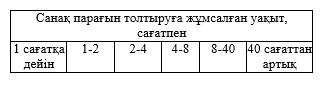 
      Санақ парағы www.stat.gov.kz интернет-ресурсына орналастырылған
      "Жеке"
      Индексі 3-И
      Кезеңділігі: біржолғы
      Санақ парақтары үй шаруашылығының құрамына кіретін респонденттерге толтырады*
      * "Мемлекеттік статистика туралы" Қазақстан Республикасы Заңының 1-бабы 23) тармақшасына сәйкес үй шаруашылығы – бірге тұратын, өз табыстары мен мүлкін толықтай немесе ішінара біріктіретін және тауарлар мен көрсетілетін қызметтерді бірлесіп тұтынатын бір немесе одан да көп жеке тұлғалардан құралған экономикалық субъект.
      Ескертпе:
      1 ҚР ҰЖ 11-2009 Әкімшілік-аумақтық обьектілер жіктеуіші 2020 жылы Қазақстан Республикасы халқының ұлттық санағын өткізуге арналған "Тұрғын үйлер, ғимараттар және тұрғын емес үй-жайлар тізімі" (индексі 1-СЖ, кезеңділігі: біржолғы) санақ парағынан автоматты түрде көшіріледі;
      2 Нұсқаушылық, есеп учаскелерінің және есеп учаскесі шегіндегі үй-жайдың нөмірлерін Қазақстан Республикасы Ұлттық экономика министрлігі Статистика комитетінің аумақтық органдары береді және планшеттегі мобильдік қосымшаға мекенжай тізілімін жүктегеннен кейін автоматты түрде көрсетіледі;
      3 "Үй шаруашылығының реттік нөмірі" және "Үй шаруашылығы шегіндегі реттік нөмір" 2020 жылы Қазақстан Республикасы халқының ұлттық санағын өткізуге арналған "Тұратындар және (немесе) келушілер тізімі" (индексі 1-ПП, кезеңділігі: біржолғы) санақ парағынан автоматты түрде көшіріледі.
      2020 жылы Қазақстан Республикасы халқының ұлттық санағын өткізуге арналған "Жеке" (индексі 3-И, кезеңділігі: біржолғы) санақ парағын толтыру жөніндегі түсіндірме 2020 жылы Қазақстан Республикасы халқының ұлттық санағын өткізуге арналған "Жеке" (индексі 3-И, кезеңділігі: біржолғы) санақ парағына қосымшада келтірілген.
      2020 жылы Қазақстан Республикасы халқының ұлттық санағын өткізуге арналған "Жеке" (индексі 3-И, кезеңділігі: біржолғы) санақ парағын толтыру жөніндегі түсіндірме
      1. 2020 жылы Қазақстан Республикасы халқының ұлттық санағын өткізу кезінде халықты есепке алу Нұр-Сұлтан қаласының уақыты бойынша 2020 жылғы 30 қыркүйектен 1 қазанға қараған түні 00:00 сағат сәтіндегі жағдай бойынша жүзеге асырылады.
      Халықты есепке алу сәтінен кейін қайтыс болғандар 2020 жылы Қазақстан Республикасы халқының ұлттық санағын өткізуге арналған "Жеке" (индексі 3-И, кезеңділігі: біржолғы) санақ парағында (бұдан әрі – санақ парағы) есепке алынады. Халықты есепке алу сәтінен кейін туғандар санақ парағында есепке алынбайды. 
      2. Санақ парағын толтыру кезінде көрсетілген жауап нұсқаларында тиісті белгілер қойылады, қажет болған жағдайда цифрлар және (немесе) мәтін енгізіледі.
      3. Қазақстан Республикасының аумағында тұратын үй шаруашылығының құрамына кіретін әрбір респондентке (бұдан әрі – респондент) жеке санақ парағы толтырылады. 
      Санақтан өтетін үй шаруашылығы шегінде уақытша болмаған кәмелеттік жасқа толмағандар, әрекетке қабілетсіз респонденттер үшін санақ парақтарын басқа кәмелеттік жасқа толған респонденттер, осы респонденттердің қорғанышы немесе қамқоршылары толтырады. 
      Егер халықты есепке алу сәтінде әрекетке қабілетсіз респондент үйде болса, онда ол үшін санақ парағын қорғанышы, егер мамандандырылған мекемеде болса қамқоршы толтырады.
      4. Санақ парағының 1,2,3,4- сұрақтарында респонденттің дербес деректері толтырылады. 
      5. Санақ парағының 5-сұрағында 1-тармаққа 2020 жылы Қазақстан Республикасы халқының ұлттық санағын өткізуге арналған "Тұратындар және (немесе) келушілер тізімі" (индексі 1-ПП, кезеңділігі: біржолғы) санақ парағында үй шаруашылығы шегінде бірінші жазылған респондент жатады. 
      Бір үй шаруашылығында ата-ананың екеуі немесе біреуімен тұратын респондентке 2020 жылы Қазақстан Республикасы халқының ұлттық санағын өткізуге арналған "Тұратындар және (немесе) келушілер тізімі" (индексі 1-ПП, кезеңділігі: біржолғы) санақ парағынның 8-тармағының 3-бағанында әкесі не анасы көрсетілген реттік нөмір толтырылады. 
      Егер респондент бір үй шаруашылығында ата-анасымен немесе екеуінің біреуімен тұрмаса, анасының (әкесінің) нөмірі толтырылмайды.
      6. Санақ парағының 14-сұрағында "Бастауыш білім" 1-тармағы және "Негізгі орта білім" 2-тармағы бойынша осы санақ парағын толтыру жөніндегі түсіндірмеге 1-қосымшаға сәйкес сынып санына сәйкес жалпы орта (толық) білім алмаған респонденттердің білім деңгейін анықтау үшін кестеде келтірілген.
      Жалпы орта білімді бермейтін оқу орындарын (мысалы, қолөнерлік, салалық кәсіптік училище (СКУ), фабрикалық-зауыттық оқыту мектебін (ФЗМ), фабрикалық-зауыттық шәкірттік мектебін (ФЗШ), оқу-курстық комбинат (пункт), оқу-өндірістік орталық, қайта даярлау және біліктілікті көтеру курстарын, оқу мекемелері жанындағы дайындық курстарын, (техникалық училище (ТУ), кәсіби-техникалық училище (КТУ), қалалық кәсіби-техникалық училище (ҚКТУ) және ауылдық кәсіби-техникалық училище (АКТУ), мамандандырылған мектеп (ММ), кәсіби лицей (КЛ),училище) бітірген респонденттердің осы оқу орындарына түскенге дейінгі алған білімдері белгіленеді.
      Санақ парағының 3-тармағы бойынша "Жалпы орта білім" жалпы білім беру мектептерінде, лицейлерде, гимназияларда және дарынды балаларға арналған мамандандырылған мектептерде 10-11 (12) сыныптарды бітірген және жалпы орта білім туралы аттестат алған респонденттер үшін белгіленеді. 
      Санақ парағының 4-тармағы бойынша "Бастауыш кәсіптік білім":
      1) бастауыш кәсіптік білім беру ұйымдарында (мысалы, кәсіптік училище, кәсіптік лицей – үздіксіз білім беру орталығы, техникалық мектеп (тау-кен механикалық, теңізде жүзу, ормантехникалық)) оқуын аяқтауы бойынша жұмысшы кәсібін алған;
      2) кәсіптік-техникалық училище (КТУ) немесе техникалық училищені бітірген; 
      3) кәсіптік-техникалық оқу орнын бітірген және кәсібімен бірге орта білім туралы аттестат немесе орта білім базасында кәсіп алған респонденттер үшін белгіленеді.
      Санақ парағының 5-тармағы бойынша "Орта кәсіптік (арнайы) білім" техникум бітірген респонденттер үшін белгіленеді. 
      Санақ парағының 6-тармағы бойынша "Техникалық және кәсіптік білім" негізгі орта және (немесе) жалпы орта білім беру базасында училищелерді, колледждерді және жоғары колледждерді бітірген респонденттер үшін белгіленеді. 
      Санақ парағының 7-тармағы бойынша "Аяқталмаған жоғары білім" жоғары оқу орындарында (ЖОО) оқып жатқан және оқу мерзімінің жартысын немесе жартысынан артық мерзімі өткен респонденттерге белгіленеді. Жоғары оқу орнында оқу мерзімінің жартысынан аз уақыт оқыған респонденттерге түскенге дейінгі білім деңгейі ("Техникалық және кәсіптік білім", "Орта кәсіптік білім" немесе "Жалпы орта білім") белгіленеді.
      Санақ парағының 8-тармағы бойынша "Жоғары білім" жоғары оқу орындарында оқуын аяқтаған респонденттер үшін белгіленеді.
      Санақ парағының 9-тармағы бойынша "Жоғары оқу орнынан кейінгі білім" халықты есепке алу сәтінде магистратура, аспирантура, резидентура, докторантура бағдарламалары бойынша жоғары оқу орындарында өзінің оқуын аяқтаған респонденттер үшін белгіленеді.
      7. Санақ парағының 20, 21, 22-сұрақтары 15 жас және одан үлкен респонденттер үшін толтырылады. 15 жастан жас респонденттер шын мәнінде некеде тұрса, тиісті жауапты таңдағаны дұрыс. 
      8. Санақ парағының 23, 24, 25-сұрақтарын көрсетілген жас тобындағы әйелдер, олардың отбасы жағдайына қарамастан толтырады.
      9. Санақ парағының 27-сұрағында: 
      1-тармақ бойынша жалданып жұмыс істеушіге айлықақы, сыйлықақы, үстемақы және сол сияқтылар түрінде не заттай нысанда ақы төлеуді (сыйақыны) көздейтін еңбек шарты бойынша жұмыс істейтін, сондай-ақ ақы төленетін лауазымға сайланған, тағайындалған немесе бекітілген, Қарулы Күштерде, басқа әскерлерде және әскери құралымдарда, құқық қорғау мен арнайы мемлекеттік органдарда қызметін өткеретін респондент жатады;
      2-тармақ бойынша жұмыс берушіге өзінің жеке кәсіпорнын басқаратын немесе дербес негізде кәсіптік, коммерциялық қызметпен айналысатын және бір немесе бірнеше жұмыскерлерді жалдайтын респондент жатады;
      3-тармақ бойынша жеке негізде жұмыспен қамтылғанға жеке негізде жұмыс істейтін (салық органдарында тіркелгені де, салық органдарында тіркелмегені де) және жалдамалы жұмыскерлерді жалдамайтын респондент жатады;
      4-тармақ бойынша ауыл шаруашылығы өнімін ішінара тұтыну, айырбастау (сату) үшін өндірумен жеке қосалқы шаруашылықта (жеке аулада) қамтылғанға тек жеке өзінің қосалқы шаруашылығында (ауыл шаруашылығы жұмыстарымен және (немесе) мал күтімі) ғана қамтылған және ішінара өзінің тұтынуы, айырбастауы (сатуы) үшін өндірілген өнімдерді пайдаланатын респондент жатады;
      5-тармақ бойынша өзінің тұтынуы үшін жеке қосалқы шаруашылықта (жеке ауласында) қамтылғанға жеке өзінің қосалқы шаруашылығында (ауыл шаруашылығы жұмыстарымен және (немесе) мал күтімі) қамтылған және өзінің тұтынуы үшін қосалқы шаруашылықта өндірілген өнімді пайдаланатын респондент жатады;
      6-тармақ бойынша өндірістік кооператив мүшесіне меншік иелері ұжымының әрбір мүшесі өндірісті, өнімді өткізуді, инвестициялауды ұйымдастыру және кәсіпорын мен кооператив мүшелері арасындағы кірістерді бөлу мәселелерін шешу кезінде тең құқылы болатын, тауарлар мен көрсетілетін қызметтерді өндіретін меншікті кәсіпорнында (кооперативінде) жұмыс істейтін респондент;
      7-тармақ бойынша шаруа немесе фермер қожалықтарының, отбасылық ұйымдардың көмектесетін (ақы төленбейтін) жұмыскеріне жеке меншік кәсіпорында (жеке, отбасылық), шаруа (фермер) қожалығында, туыстарға тиесілі өндірістік кооперативте ақы төлеусіз жұмыс істейтін (көмектесетін) респондент жатады.
      8-тармақ бойынша сот шешімімен бас бостандығынан айыру орындарында жүрген адамдар, сондай-ақ ақы төленбейтін әскери немесе баламалы азаматтық қызметті өткеретін адамдар белгіленеді.
      10. Санақ парағының 28-сұрағында негізгі қызметтің саласы көрсетіледі. Экономикалық қызмет түрлері бойынша түсіндірме осы санақ парағын толтыру жөніндегі түсіндірмеге 2-қосымшада келтірілген. 
      11. Санақ парағының 34, 35, 36, 37-сұрақтарында денсаулыққа байланысты (көру, есту, қозғалыс жүйесі, есте сақтау және (немесе) зейінді шоғырландыру) белгілі бір әрекеттерді орындау кезінде респонденттің күнделікті өмірде кездесетін қиындықтары көрсетіледі. Денсаулыққа байланысты уақытша қиындықтар, мысалы, суық тию, жарақаттар, сынықтар және басқалар енгізілмейді.
      12. Санақ парағының 38-сұрағы 3-бағанда "Иә, үлкен қиындықтарға тап боламын" және санақ парағының 34, 35, 36, 37-сұрақтарының 4-бағанында "Иә, іс-әрекеттерде толықтай шектелгенмін" деп жауап берген респонденттерге қойылады.
      Сынып санына сәйкес жалпы орта (толық) білім алмаған респонденттердің білім деңгейін анықтау үшін кесте
      "Жеке" (индексі 3-И, 
кезеңділігі: біржолғы) 
2020 жылы 
Қазақстан Республикасы 
халқының ұлттық санағын 
өткізуге арналған санақ парағын 
толтыру жөніндегі түсіндірмеге
2-қосымша
      Экономикалық қызмет түрлері бойынша түсіндірме
      Аумақтық статистика органына ұсынылады
      Санақ парағы www.sanaq.gov.kz
      интернет-ресурсына орналастырылған
      Индексі 4-В
      Кезеңділігі: біржолғы
      Санақ парақтары үй шаруашылығының құрамына кіретін респонденттерге толтырады*
      * "Мемлекеттік статистика туралы" Қазақстан Республикасы Заңының 1-бабы 23) тармақшасына сәйкес үй шаруашылығы – бірге тұратын, өз табыстары мен мүлкін толықтай немесе ішінара біріктіретін және тауарлар мен көрсетілетін қызметтерді бірлесіп тұтынатын бір немесе одан да көп жеке тұлғалардан құралған экономикалық субъект.
      Ескертпе:
      1 ҚР ҰЖ 11-2009 Әкімшілік-аумақтық обьектілер жіктеуіші 2020 жылы Қазақстан Республикасы халқының ұлттық санағын өткізуге арналған "Тұратындар және (немесе) келушілер тізімі" (индексі 1-ПП, кезеңділігі: біржолғы) санақ парағынан автоматты түрде көшіріледі;
      2 Нұсқаушылық, есеп учаскелерінің және есеп учаскесі шегіндегі үй-жайдың нөмірлерін Қазақстан Республикасы Ұлттық экономика министрлігі Статистика комитетінің аумақтық органдары береді және планшеттегі мобильдік қосымшаға мекенжай тізілімін жүктегеннен кейін автоматты түрде көрсетіледі;
      3 "Үй шаруашылығының реттік нөмірі" және "Үй шаруашылығы шегіндегі реттік нөмір" 2020 жылы Қазақстан Республикасы халқының ұлттық санағын өткізуге арналған "Тұратындар және (немесе) келушілер тізімі" (индексі 1-ПП, кезеңділігі: біржолғы) санақ парағынан автоматты түрде көшіріледі.
      2020 жылы Қазақстан Республикасы халқының ұлттық санағын өткізуге арналған "Қазақстан Республикасының аумағында уақытша, 12 айдан кем жүргендер" (шетел азаматтары, азаматтығы жоқ адамдар, тұрақты негізде шетелде тұратын Қазақстан Республикасының азаматтары) (индексі 4-В, кезеңділігі: біржолғы) санақ парағын толтыру жөніндегі түсіндірме 2020 жылы Қазақстан Республикасы халқының ұлттық санағын өткізуге арналған "Қазақстан Республикасының аумағында уақытша, 12 айдан кем жүргендер" (шетел азаматтары, азаматтығы жоқ адамдар, тұрақты негізде шетелде тұратын Қазақстан Республикасының азаматтары) (индексі 4-В, кезеңділігі: біржолғы) санақ парағына қосымшада келтірілген. 2020 жылы Қазақстан Республикасы халқының ұлттық санағын өткізуге арналған "Қазақстан Республикасының аумағында уақытша, 12 айдан кем жүргендер" (шетел азаматтары, азаматтығы жоқ адамдар, тұрақты негізде шетелде тұратын Қазақстан Республикасының азаматтары) (индексі 4-В, кезеңділігі: біржолғы) санақ парағын толтыру жөніндегі түсіндірме
      1. 2020 жылы Қазақстан Республикасы халқының ұлттық санағын өткізу кезінде халықты есепке алу Нұр-Сұлтан қаласының уақыты бойынша 2020 жылғы 30 қыркүйектен 1 қазанға қараған түні 00:00 сағат сәтіндегі жағдай бойынша жүзеге асырылады.
      Халықты есепке алу сәтінен кейін қайтыс болғандар 2020 жылы Қазақстан Республикасы халқының ұлттық санағын өткізуге арналған "Қазақстан Республикасының аумағында уақытша, 12 айдан кем жүргендер" (шетел азаматтары, азаматтығы жоқ адамдар, тұрақты негізде шетелде тұратын Қазақстан Республикасының азаматтары) (индексі 4-В, кезеңділігі: біржолғы) санақ парағында (бұдан әрі – санақ парағы) есепке алынады. Халықты есепке алу сәтінен кейін туғандар санақ парағында есепке алынбайды. 
      2. Санақ парағын толтыру кезінде көрсетілген жауап нұсқаларында тиісті белгілер қойылады, қажет болған жағдайда цифрлар және (немесе) мәтін енгізіледі.
      Санақтан өтетін үй шаруашылығы шегінде уақытша болмаған, үй шаруашылығының құрамына кіретін кәмелеттік жасқа толмағандар, іс-әрекетке қабілетсіз респонденттер үшін санақ парақтарын басқа кәмелеттік жасқа толған респонденттер немесе осы респонденттердің қорғанышы не қамқоршылары толтырады.
      Егер халықты есепке алу сәтінде әрекетке қабілетсіз респондент үйде болса, онда ол үшін санақ парағын қорғанышы, егер мамандандырылған мекемеде болса қамқоршы толтырады. 
      3. Санақ парағының 1,2,3-сұрақтарында респонденттің дербес деректері толтырылады.
      4. Санақ парағының 9-сұрағында:
      1-тармақ бойынша егер келу мақсаты жұмысқа байланысты болса "Жұмысқа байланысты" деп белгіленеді;
      2-тармақ бойынша егер респондент Қазақстан Республикасына оқуы бойынша, оқу практикасынан өту үшін, оқу жобаларын дайындауға ақпарат жинау үшін уақытша келген болса "Оқуға байланысты" деп белгіленеді;
      3-тармақ бойынша отбасылық мәселелерді шешу, көмек көрсету үшін қысқа мерзімге келу жағдайларында "Отбасылық (жеке) жағдайлар бойынша" деп белгіленеді;
      4-тармақ бойынша "Қызметтік сапар" респонденттің Қазақстан Республикасының аумағында қызметтік кездесулерге, келіссөздерге, конференцияларға қатысу үшін уақытша орналасқан жерін пайымдайды. 
      6-тармақ бойынша "Пана іздеушілер (босқындар)" Қазақстан Республикасына пана іздеп келген, сондай-ақ босқынның ресми мәртебесі бар респонденттер үшін белгіленеді;
      7-тармақ бойынша "Транзиттік көшіп-қонушы" басқа елге бара жатқан жолын жалғастыру үшін мемлекеттің шекарасынан уақытша өтетін, бірақ халықты есепке алу сәтінде Қазақстан Республикасының аумағында болған респонденттер үшін белгіленеді;
      5. Санақ парағының 10-сұрағында респондентте босқынның ресми мәртебесі бар болғанда "Иә", мәртебесі болмағанда "Жоқ" жауабы белгіленеді. 
					© 2012. Қазақстан Республикасы Әділет министрлігінің «Қазақстан Республикасының Заңнама және құқықтық ақпарат институты» ШЖҚ РМК
				
      Төраға 

Н. Айдапкелов
Қазақстан Республикасы
Ұлттық экономика
министрлігінің
Статистика комитеті
төрағасының
2019 жылғы 7 қазандағы
№ 11 бұйрығына
1-қосымша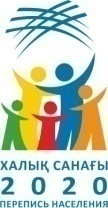 
Мемлекеттік статистика органдары құпиялылығына кепілдік береді 

2020 жылы Қазақстан Республикасы халқының ұлттық санағын өткізуге арналған санақ парағының нысаны
Санақ парағын толтыруға жұмсалған уақыт, сағатпен
Санақ парағын толтыруға жұмсалған уақыт, сағатпен
Санақ парағын толтыруға жұмсалған уақыт, сағатпен
Санақ парағын толтыруға жұмсалған уақыт, сағатпен
Санақ парағын толтыруға жұмсалған уақыт, сағатпен
Санақ парағын толтыруға жұмсалған уақыт, сағатпен
1 сағатқа дейін
1-2
2-4
4-8
8-40
40 сағаттан артық"Тұрғынжайлар, тұрғын үйлер 
(тұрғын ғимараттар) және 
тұрғын емес үй-жайлар тізімі"
ӘАОЖ бойынша елді мекеннің коды1
Нұсқаушылық учаскенің нөмірі 2
Тіркеу учаскесінің нөмірі 3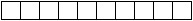 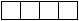 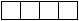 
Жол коды
Объекттің белгілері
Объект бойынша мәліметтер
А
Б
1
1.1
Әкімшілік-аумақтық бірліктің коды және атауы 
1.2
Көшенің типі
1.3
Мекенжай
1.4
Объектінің типі
1.5
Объектінің мәртебесі
1.6
Ғимараттың немесе үйдің (корпустың, блоктың) нөмірі
1.7
Құқық иеленушінің деректері
1.8
Әлеуметтік қызмет көрсету орталықтарында, балалар үйінде, демалыс үйлерінде, жетім балаларға арналған және ата-анасының қамқорлығынсыз қалған балаларға арналған мектеп-интернаттарда, пансионаттарда, санаторийлерде, сәбилер үйінде және басқа да мекемелерде, ұйымдарда тұрақты тұратындардың саны 
1.9
Ауруханаларда, санаторийлерде, қонақүйлерде, демалыс үйлерінде және басқа да мекемелерде, ұйымдарда уақытша тұратындардың және (немесе) келушілердің төсек орын саны;
1.10
Ескертпе4
Жол коды
(Пәтердің, бөлменің, жеке тұрғын үйдің) нөмірі
(Пәтердің, бөлменің, жеке тұрғын үйдің) типі
Тұратын халықтың саны 
Жол коды
(Пәтердің, бөлменің, жеке тұрғын үйдің) нөмірі
(Пәтердің, бөлменің, жеке тұрғын үйдің) типі
Тұратын халықтың саны 
Құқық иеленушінің деректері
Ескертпе
А
1
2
3
4
5
2.1
2.2
2.3
2.452020 жылы Қазақстан 
Республикасы халқының ұлттық 
санағын өткізуге арналған 
"Тұрғынжайлар, тұрғын үйлер 
(тұрғын ғимараттар) және 
тұрғын емес үй-жайлар тізімі" 
(индексі 1-СЖ, кезеңділігі: 
біржолғы) санақ парағына
қосымшаҚазақстан Республикасы
Ұлттық экономика
министрлігінің
Статистика комитеті
төрағасының
2019 жылғы 10 қазандағы
№ 7 бұйрығына2-қосымша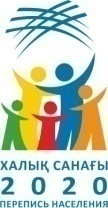 
Мемлекеттік статистика органдары құпиялылығына кепілдік береді

2020 жылы Қазақстан Республикасы халқының ұлттық санағын өткізуге арналған санақ парағының нысаны
Санақ парағын толтыруға жұмсалған уақыт, сағатпен
Санақ парағын толтыруға жұмсалған уақыт, сағатпен
Санақ парағын толтыруға жұмсалған уақыт, сағатпен
Санақ парағын толтыруға жұмсалған уақыт, сағатпен
Санақ парағын толтыруға жұмсалған уақыт, сағатпен
Санақ парағын толтыруға жұмсалған уақыт, сағатпен
1 сағатқа дейін
1-2
2-4
4-8
8-40
40 сағаттан артық"Тұратындар және (немесе) келушілер тізімі"
ӘАОЖ бойынша елді мекеннің коды1
Нұсқаушылық учаскенің нөмірі 2
Есеп учаскесі шегіндегі  үй-жайдың нөмірі 2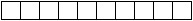 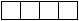 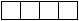 
Бөлменің нөмірі4
Үй шаруашылығының реттік нөмірі
Үй шаруашылығы шегіндегі реттік нөмір
Жеке сәйкестендіру нөмірі
Тегі
Аты
Әкесінің аты

(болған жағдайда)
Уақытша тұру

(12 айдан кем)5
Уақытша тұру

(12 айдан кем)5
Бөлменің нөмірі4
Үй шаруашылығының реттік нөмірі
Үй шаруашылығы шегіндегі реттік нөмір
Жеке сәйкестендіру нөмірі
Тегі
Аты
Әкесінің аты

(болған жағдайда)
Осы елді мекенде уақытша жүрген, бірақ Қазақстан Республикасының басқа елді мекенінде тұрақты тұратын респондент
Шетелде тұрақты тұратын, Қазақстан Республикасында уақытша жүрген респондент
1
2
3
4
5
6
7
8
92020 жылы Қазақстан 
Республикасы халқының ұлттық 
санағын өткізуге арналған 
"Тұратындар және (немесе) 
келушілер тізімі" (индексі 1-ПП, 
кезеңділігі: біржолғы) санақ 
парағына
қосымша"Тұратындар және (немесе) 
келушілер тізімі" (индексі 1-ПП, 
кезеңділігі: біржолғы) 2020 
жылы Қазақстан Республикасы 
халқының ұлттық санағын 
өткізуге арналған санақ парағын 
толтыру жөніндегі түсіндірмеге
қосымша
р/с № 
Атауы
1
Адам саудасының құрбандарын оңалту орталықтары
2
Адамдарды қоғамнан уақытша оқшаулауды қамтамасыз ететін арнайы мекемелер
3
Әлеуметтік қызмет көрсету орталықтары
4
Әскери бөлімше ғимараттары
5
Балалар үйі
6
Ғибадат үйлері (ғимараттары)
7
Дарынды балаларға арналған мектеп–интернаттар
8
Демалыс үйлері мен пансионаттар
9
Жетім балаларға арналған және ата-анасының қамқорлығынсыз қалған балаларға арналған мектеп-интернаттар
10
Кеден бекеттері
11
Мүгедектерге және (немесе) мүгедек балаларға арналған оңалту орталығы
12
Санаторийлер
13
Санаторийлік мектеп-интернаттар
14
Стационарлық көмек көрсететін ұйымдар
15
Сәбилер үйі
16
Тұрғылықты жері жоқ адамдарға арналған әлеуметтік бейімдеу орталықтары (соның ішінде түнде болу бөлімшелері мен мобильді әлеуметтік патруль қызметтері)
17
Тұрмыстық зорлық-зомбылық құрбандарына арналған дағдарыс орталығы
18
Түзету мекемелері
19
Шекара заставаларыҚазақстан Республикасы
Ұлттық экономика
министрлігінің Статистика
комитеті төрағасының
2019 жылғы 11 қазандағы
№ 7 бұйрығына
3-қосымша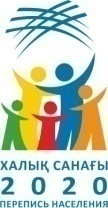 
Мемлекеттік статистика органдары құпиялылығына кепілдік береді 

2020 жылы Қазақстан Республикасы халқының ұлттық санағын өткізуге арналған санақ парағының нысаны
Санақ парағын толтыруға жұмсалған уақыт, сағатпен
Санақ парағын толтыруға жұмсалған уақыт, сағатпен
Санақ парағын толтыруға жұмсалған уақыт, сағатпен
Санақ парағын толтыруға жұмсалған уақыт, сағатпен
Санақ парағын толтыруға жұмсалған уақыт, сағатпен
Санақ парағын толтыруға жұмсалған уақыт, сағатпен
1 сағатқа дейін
1-2
2-4
4-8
8-40
40 сағаттан артық"Тұрғын үй жағдайлары"
ӘАОЖ бойынша елді мекеннің коды 1
ӘАОЖ бойынша елді мекеннің коды 1
Нұсқаушылық учаскенің нөмірі 2
Есеп учаскесінің нөмірі 2
Есеп учаскесінің нөмірі 2
Есеп учаскесі шегіндегі үй-жайдың нөмірі 2
Үй шаруашылығының реттік нөмірі 3
Үй шаруашылығының реттік нөмірі 3
Үй шаруашылығының реттік нөмірі 3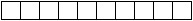 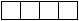 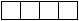 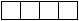 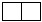 
Сұраққа көшу
1.
Тұруға пайдаланылатын үй-жайдың типін көрсетіңіз 
Тұруға пайдаланылатын үй-жайдың типін көрсетіңіз 
Тұруға пайдаланылатын үй-жайдың типін көрсетіңіз 
1. Бір пәтерлі (жеке) үй

2.2. Көппәтерлі үйлер (екі және одан да көп пәтерлі үйлер):

2.1. Екі пәтерлі үй

2.2. Үш және одан да көп пәтерлі 

3. Жатақхана

4. Саяжай учаскесіндегі құрылыс

5. Басқа (мысалы, киіз үй, күзетші үйі, шағын вагон, контейнер)
1. Бір пәтерлі (жеке) үй

2.2. Көппәтерлі үйлер (екі және одан да көп пәтерлі үйлер):

2.1. Екі пәтерлі үй

2.2. Үш және одан да көп пәтерлі 

3. Жатақхана

4. Саяжай учаскесіндегі құрылыс

5. Басқа (мысалы, киіз үй, күзетші үйі, шағын вагон, контейнер)
1. Бір пәтерлі (жеке) үй

2.2. Көппәтерлі үйлер (екі және одан да көп пәтерлі үйлер):

2.1. Екі пәтерлі үй

2.2. Үш және одан да көп пәтерлі 

3. Жатақхана

4. Саяжай учаскесіндегі құрылыс

5. Басқа (мысалы, киіз үй, күзетші үйі, шағын вагон, контейнер)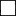 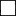 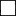 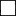 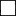 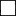 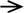 1.1

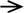 1.1

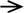 1.1

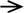 1.1

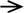 2

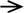 3-И

санақ парағы


1.1
Тұрғын үй-жай (пәтер) типін көрсетіңіз 
Тұрғын үй-жай (пәтер) типін көрсетіңіз 
Тұрғын үй-жай (пәтер) типін көрсетіңіз 
1. Пәтер

2. Жапсарлас салынған, қондыра салынған

3. Бөлме
1. Пәтер

2. Жапсарлас салынған, қондыра салынған

3. Бөлме
1. Пәтер

2. Жапсарлас салынған, қондыра салынған

3. Бөлме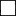 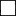 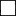 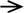 2


2.
Тұрғын үйлердің (тұрғын ғимараттардың) салынған жылын көрсетіңіз 
Тұрғын үйлердің (тұрғын ғимараттардың) салынған жылын көрсетіңіз 
Тұрғын үйлердің (тұрғын ғимараттардың) салынған жылын көрсетіңіз 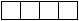 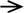 3


3.
Тұрғын үйлердің (тұрғын ғимараттардың) қабаттылығын көрсетіңіз 
Тұрғын үйлердің (тұрғын ғимараттардың) қабаттылығын көрсетіңіз 
Тұрғын үйлердің (тұрғын ғимараттардың) қабаттылығын көрсетіңіз 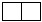 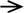 4


4.
Тұрғын үйлердің (тұрғын ғимараттардың) сыртқы қабырғаларының материалдарын көрсетіңіз 
Тұрғын үйлердің (тұрғын ғимараттардың) сыртқы қабырғаларының материалдарын көрсетіңіз 
Тұрғын үйлердің (тұрғын ғимараттардың) сыртқы қабырғаларының материалдарын көрсетіңіз 
1. Кірпіш, тас

2. Ірі панельді

3. Қаңқа-панельді

4. Көлемді-блокты

5. Ірі блокты

6. Ағаш, шпалдар

7. Монолитті бетон (темір бетон)

8. Ұялы бетон

9. Саман

10. Қаңқа-қамысты

11. Басқа қабырға материалдары
1. Кірпіш, тас

2. Ірі панельді

3. Қаңқа-панельді

4. Көлемді-блокты

5. Ірі блокты

6. Ағаш, шпалдар

7. Монолитті бетон (темір бетон)

8. Ұялы бетон

9. Саман

10. Қаңқа-қамысты

11. Басқа қабырға материалдары
1. Кірпіш, тас

2. Ірі панельді

3. Қаңқа-панельді

4. Көлемді-блокты

5. Ірі блокты

6. Ағаш, шпалдар

7. Монолитті бетон (темір бетон)

8. Ұялы бетон

9. Саман

10. Қаңқа-қамысты

11. Басқа қабырға материалдары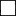 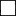 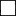 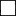 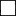 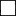 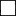 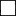 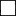 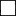 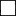 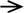 5


5.
Сіз орналасқан тұрғын үйде абаттандырудың қандай түрлері бар?
Сіз орналасқан тұрғын үйде абаттандырудың қандай түрлері бар?
Сіз орналасқан тұрғын үйде абаттандырудың қандай түрлері бар?
1. Электр қуаты

2. Электр плитасы (еденге қоятын)

3. Газ

3.1. желілік газ (табиғи)

3.2. сұйытылған газ (баллондағы)

4. Жылыту

4.1. Орталықтан жылыту

4.2. Дербес жылыту (жеке  қондырғылардан, қазандықтардан  жылыту)

4.2.1. Пешпен жылыту:

4.2.1.1. Қатты отынмен

4.2.1.2. Сұйық отынмен

4.2.1.3. Газбен

4.2.1.4. Электрмен

4.2.2. Басқа жылыту

4.3. Жаңартылатын энергия көздерінен

4.3.1. Күн сәулесінің энергиясы

4.3.2. Жел энергиясы

4.3.3. Органикалық қалдықтардан алынатын отын

5. Сумен жабдықтау

5.1. Үйдегі (ғимараттағы немесе пәтердегі) су құбыры

5.2. Үйден (ғимараттан немесе пәтерден) тыс су құбыры

5.3. Құдық, колонка немесе сумен жабдықтаудың ұқсас көздері

5.4. Ауыз су жеткізу

6. Санитарлық торап (сумен шайылатын дәретхана)

7. Кәріз

7.1. Орталық кәріз

7.2. Нық кәріз

8. Стационарлық ванна немесе сусебезгі

9. Орталықтан ыстық сумен жабдықтау

10. Жеке су жылытқыштардан ыстық сумен жабдықтау

11. Қоқысты жинау және әкету

12. Байланыс қызметтері

12.1 Тіркелген телефон байланысы

12.2 Тіркелген интернет

12.3 Ұтқыр телефон интернеті

13. Телекөрсетілім

13.1 Жерсеріктік телекөрсетілім

13.2 Кабельдік телекөрсетілім

13.3 Эфирлік телекөрсетілім
1. Электр қуаты

2. Электр плитасы (еденге қоятын)

3. Газ

3.1. желілік газ (табиғи)

3.2. сұйытылған газ (баллондағы)

4. Жылыту

4.1. Орталықтан жылыту

4.2. Дербес жылыту (жеке  қондырғылардан, қазандықтардан  жылыту)

4.2.1. Пешпен жылыту:

4.2.1.1. Қатты отынмен

4.2.1.2. Сұйық отынмен

4.2.1.3. Газбен

4.2.1.4. Электрмен

4.2.2. Басқа жылыту

4.3. Жаңартылатын энергия көздерінен

4.3.1. Күн сәулесінің энергиясы

4.3.2. Жел энергиясы

4.3.3. Органикалық қалдықтардан алынатын отын

5. Сумен жабдықтау

5.1. Үйдегі (ғимараттағы немесе пәтердегі) су құбыры

5.2. Үйден (ғимараттан немесе пәтерден) тыс су құбыры

5.3. Құдық, колонка немесе сумен жабдықтаудың ұқсас көздері

5.4. Ауыз су жеткізу

6. Санитарлық торап (сумен шайылатын дәретхана)

7. Кәріз

7.1. Орталық кәріз

7.2. Нық кәріз

8. Стационарлық ванна немесе сусебезгі

9. Орталықтан ыстық сумен жабдықтау

10. Жеке су жылытқыштардан ыстық сумен жабдықтау

11. Қоқысты жинау және әкету

12. Байланыс қызметтері

12.1 Тіркелген телефон байланысы

12.2 Тіркелген интернет

12.3 Ұтқыр телефон интернеті

13. Телекөрсетілім

13.1 Жерсеріктік телекөрсетілім

13.2 Кабельдік телекөрсетілім

13.3 Эфирлік телекөрсетілім
1. Электр қуаты

2. Электр плитасы (еденге қоятын)

3. Газ

3.1. желілік газ (табиғи)

3.2. сұйытылған газ (баллондағы)

4. Жылыту

4.1. Орталықтан жылыту

4.2. Дербес жылыту (жеке  қондырғылардан, қазандықтардан  жылыту)

4.2.1. Пешпен жылыту:

4.2.1.1. Қатты отынмен

4.2.1.2. Сұйық отынмен

4.2.1.3. Газбен

4.2.1.4. Электрмен

4.2.2. Басқа жылыту

4.3. Жаңартылатын энергия көздерінен

4.3.1. Күн сәулесінің энергиясы

4.3.2. Жел энергиясы

4.3.3. Органикалық қалдықтардан алынатын отын

5. Сумен жабдықтау

5.1. Үйдегі (ғимараттағы немесе пәтердегі) су құбыры

5.2. Үйден (ғимараттан немесе пәтерден) тыс су құбыры

5.3. Құдық, колонка немесе сумен жабдықтаудың ұқсас көздері

5.4. Ауыз су жеткізу

6. Санитарлық торап (сумен шайылатын дәретхана)

7. Кәріз

7.1. Орталық кәріз

7.2. Нық кәріз

8. Стационарлық ванна немесе сусебезгі

9. Орталықтан ыстық сумен жабдықтау

10. Жеке су жылытқыштардан ыстық сумен жабдықтау

11. Қоқысты жинау және әкету

12. Байланыс қызметтері

12.1 Тіркелген телефон байланысы

12.2 Тіркелген интернет

12.3 Ұтқыр телефон интернеті

13. Телекөрсетілім

13.1 Жерсеріктік телекөрсетілім

13.2 Кабельдік телекөрсетілім

13.3 Эфирлік телекөрсетілім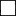 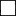 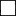 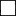 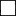 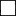 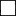 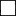 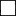 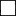 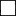 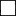 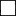 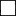 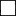 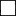 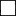 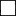 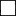 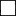 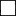 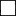 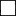 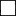 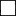 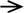 6


6.
Сіздің тұрғын үйіңіздің жалпы ауданының көлемін көрсетіңіз– шаршы метр (цифрмен көрсетіңіз)
Сіздің тұрғын үйіңіздің жалпы ауданының көлемін көрсетіңіз– шаршы метр (цифрмен көрсетіңіз)
Сіздің тұрғын үйіңіздің жалпы ауданының көлемін көрсетіңіз– шаршы метр (цифрмен көрсетіңіз)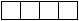 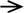 6.1


6.1
Сіздің тұрғын үйіңіздің тұрғын аудан көлемін көрсетіңіз- шаршы метр (цифрмен көрсетіңіз)
Сіздің тұрғын үйіңіздің тұрғын аудан көлемін көрсетіңіз- шаршы метр (цифрмен көрсетіңіз)
Сіздің тұрғын үйіңіздің тұрғын аудан көлемін көрсетіңіз- шаршы метр (цифрмен көрсетіңіз)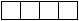 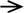 7


7.
Тұрғын үй-жайда неше тұрғын бөлме бар (ас үй, ванна, дәретхана, дәліз, қоймадан басқа)?
Тұрғын үй-жайда неше тұрғын бөлме бар (ас үй, ванна, дәретхана, дәліз, қоймадан басқа)?
Тұрғын үй-жайда неше тұрғын бөлме бар (ас үй, ванна, дәретхана, дәліз, қоймадан басқа)?
1) 1 бөлме

2) 2 бөлме

3) 3 бөлме

4) 4 бөлме

5) 5 және одан да көп бөлме
1) 1 бөлме

2) 2 бөлме

3) 3 бөлме

4) 4 бөлме

5) 5 және одан да көп бөлме
1) 1 бөлме

2) 2 бөлме

3) 3 бөлме

4) 4 бөлме

5) 5 және одан да көп бөлме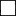 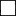 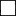 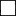 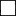 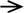 7.1


7.1
Неше тұрғын бөлме Сіздің үй шаруашылығыңызды құрайды (ас үй, ванна, дәретхана, дәліз, қоймадан басқа)?
Неше тұрғын бөлме Сіздің үй шаруашылығыңызды құрайды (ас үй, ванна, дәретхана, дәліз, қоймадан басқа)?
Неше тұрғын бөлме Сіздің үй шаруашылығыңызды құрайды (ас үй, ванна, дәретхана, дәліз, қоймадан басқа)?
1. Бөлмелер саны

2. Бөлме бөлігі 
1. Бөлмелер саны

2. Бөлме бөлігі 
1. Бөлмелер саны

2. Бөлме бөлігі 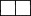 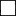 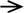 8


8.
Сіз тұрып жатқан тұрғын үй кімге тиесілі?
Сіз тұрып жатқан тұрғын үй кімге тиесілі?
Сіз тұрып жатқан тұрғын үй кімге тиесілі?
1. Жеке меншік 

1.1. Үй шаруашылығының құрамына кіретін респондентке 

1.2. Үй шаруашылығының құрамына кіретін респонденттерге 

1.3. Жеке тұлғаға 

1.3.1. Жеке тұлғаға ақы төлеусіз

1.3.2. Жеке тұлғаға ақы төлеумен

1.4. Заңды тұлғаға 

1.4.1. Заңды тұлғаға ақы төлеусіз

1.4.2. Заңды тұлғаға ақы төлеумен

2. Мемлекеттік меншік
1. Жеке меншік 

1.1. Үй шаруашылығының құрамына кіретін респондентке 

1.2. Үй шаруашылығының құрамына кіретін респонденттерге 

1.3. Жеке тұлғаға 

1.3.1. Жеке тұлғаға ақы төлеусіз

1.3.2. Жеке тұлғаға ақы төлеумен

1.4. Заңды тұлғаға 

1.4.1. Заңды тұлғаға ақы төлеусіз

1.4.2. Заңды тұлғаға ақы төлеумен

2. Мемлекеттік меншік
1. Жеке меншік 

1.1. Үй шаруашылығының құрамына кіретін респондентке 

1.2. Үй шаруашылығының құрамына кіретін респонденттерге 

1.3. Жеке тұлғаға 

1.3.1. Жеке тұлғаға ақы төлеусіз

1.3.2. Жеке тұлғаға ақы төлеумен

1.4. Заңды тұлғаға 

1.4.1. Заңды тұлғаға ақы төлеусіз

1.4.2. Заңды тұлғаға ақы төлеумен

2. Мемлекеттік меншік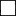 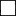 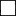 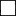 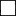 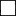 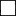 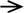 3-И санақ парағы

2020 жылы Қазақстан 
Республикасы халқының ұлттық 
санағын өткізуге арналған 
"Тұрғын үй жағдайлары" 
(индексі 2-Ж, кезеңділігі: 
біржолғы) санақ парағына
қосымшаҚазақстан Республикасы
Ұлттық экономика
министрлігінің Статистика
комитеті төрағасының
2019 жылғы 7 қазандағы
№ 11 бұйрығына
4-қосымша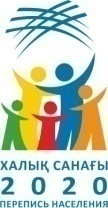 
Мемлекеттік статистика органдары құпиялылығына кепілдік береді 2020 жылы Қазақстан Республикасы халқының ұлттық санағын өткізуге арналған санақ парағының нысаны
ӘАОЖ бойынша елді мекеннің коды 1
Нұсқаушылық учаскенің нөмірі 2
Есеп учаскесінің нөмірі 2
Есеп учаскесі шегіндегі үй-жайдың нөмірі 2
Үй шаруашылы ғының реттік нөмірі 3
Үй шаруашылығы шегіндегі реттік нөмір 3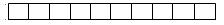 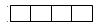 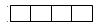 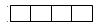 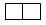 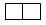 
1. Жалпы сипаттамалар
1. Жалпы сипаттамалар
1. Жалпы сипаттамалар
1. Жалпы сипаттамалар
1. Жалпы сипаттамалар
1. Жалпы сипаттамалар
1. Жалпы сипаттамалар
1. Жалпы сипаттамалар
1. Жалпы сипаттамалар
1. Жалпы сипаттамалар
1. Жалпы сипаттамалар
1. Жалпы сипаттамалар
1. Жалпы сипаттамалар
1. Жалпы сипаттамалар
Сұраққа көшу
Сұраққа көшу
1.
Тегі 
Аты
Әкесінің аты (болған жағдайда)
______________
_______________
___________
______________
_______________
___________
______________
_______________
___________
______________
_______________
___________
______________
_______________
___________
______________
_______________
___________
______________
_______________
___________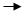 2

2


2.
Жеке сәйкестендіру нөмірі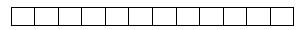 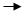 3

3


3.
Жынысыңызды көрсетіңіз 
1. Ер
2. Әйел
1. Ер
2. Әйел
1. Ер
2. Әйел
1. Ер
2. Әйел
1. Ер
2. Әйел
1. Ер
2. Әйел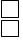 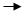 4

4


4.
Туған күніңізді көрсетіңіз
Күні
Айы
Жылы
Жасы
Күні
Айы
Жылы
Жасы
Күні
Айы
Жылы
Жасы
Күні
Айы
Жылы
Жасы
Күні
Айы
Жылы
Жасы
Күні
Айы
Жылы
Жасы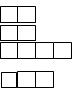 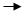 5

5


5.
Осы үй шаруашылығы шегінде бірінші жазылған респондентке Сіздің қатысыңызды көрсетіңіз
1. Үй шаруашылығында бірінші жазылған респондент 
2. Жұбайы, зайыбы
3. Ұлы, қызы
4. Әкесі, анасы
5. Ағасы, інісі, әпкесі,сіңлісі
6. Қайын атасы, енесі (қайын енесі)
7. Күйеу бала, келін
8. Атасы, әжесі
9. Немересі
10. Туыстықтың басқа деңгейі
11. Туыс емес (туыстық жоқ)
Үй шаруашылығы шегіндегі 1-ПП парағына сәйкес анаңыздың (әкеңіздің) нөмірін көрсетіңіз
1. Үй шаруашылығында бірінші жазылған респондент 
2. Жұбайы, зайыбы
3. Ұлы, қызы
4. Әкесі, анасы
5. Ағасы, інісі, әпкесі,сіңлісі
6. Қайын атасы, енесі (қайын енесі)
7. Күйеу бала, келін
8. Атасы, әжесі
9. Немересі
10. Туыстықтың басқа деңгейі
11. Туыс емес (туыстық жоқ)
Үй шаруашылығы шегіндегі 1-ПП парағына сәйкес анаңыздың (әкеңіздің) нөмірін көрсетіңіз
1. Үй шаруашылығында бірінші жазылған респондент 
2. Жұбайы, зайыбы
3. Ұлы, қызы
4. Әкесі, анасы
5. Ағасы, інісі, әпкесі,сіңлісі
6. Қайын атасы, енесі (қайын енесі)
7. Күйеу бала, келін
8. Атасы, әжесі
9. Немересі
10. Туыстықтың басқа деңгейі
11. Туыс емес (туыстық жоқ)
Үй шаруашылығы шегіндегі 1-ПП парағына сәйкес анаңыздың (әкеңіздің) нөмірін көрсетіңіз
1. Үй шаруашылығында бірінші жазылған респондент 
2. Жұбайы, зайыбы
3. Ұлы, қызы
4. Әкесі, анасы
5. Ағасы, інісі, әпкесі,сіңлісі
6. Қайын атасы, енесі (қайын енесі)
7. Күйеу бала, келін
8. Атасы, әжесі
9. Немересі
10. Туыстықтың басқа деңгейі
11. Туыс емес (туыстық жоқ)
Үй шаруашылығы шегіндегі 1-ПП парағына сәйкес анаңыздың (әкеңіздің) нөмірін көрсетіңіз
1. Үй шаруашылығында бірінші жазылған респондент 
2. Жұбайы, зайыбы
3. Ұлы, қызы
4. Әкесі, анасы
5. Ағасы, інісі, әпкесі,сіңлісі
6. Қайын атасы, енесі (қайын енесі)
7. Күйеу бала, келін
8. Атасы, әжесі
9. Немересі
10. Туыстықтың басқа деңгейі
11. Туыс емес (туыстық жоқ)
Үй шаруашылығы шегіндегі 1-ПП парағына сәйкес анаңыздың (әкеңіздің) нөмірін көрсетіңіз
1. Үй шаруашылығында бірінші жазылған респондент 
2. Жұбайы, зайыбы
3. Ұлы, қызы
4. Әкесі, анасы
5. Ағасы, інісі, әпкесі,сіңлісі
6. Қайын атасы, енесі (қайын енесі)
7. Күйеу бала, келін
8. Атасы, әжесі
9. Немересі
10. Туыстықтың басқа деңгейі
11. Туыс емес (туыстық жоқ)
Үй шаруашылығы шегіндегі 1-ПП парағына сәйкес анаңыздың (әкеңіздің) нөмірін көрсетіңіз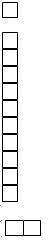 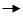 6

6


6.
Туған жеріңізді көрсетіңіз 
1. Қазақстан Республикасы (облыс, қала, ауданды көрсетіңіз)
2. Басқа ел (көрсетіңіз)
1. Қазақстан Республикасы (облыс, қала, ауданды көрсетіңіз)
2. Басқа ел (көрсетіңіз)
1. Қазақстан Республикасы (облыс, қала, ауданды көрсетіңіз)
2. Басқа ел (көрсетіңіз)
1. Қазақстан Республикасы (облыс, қала, ауданды көрсетіңіз)
2. Басқа ел (көрсетіңіз)
1. Қазақстан Республикасы (облыс, қала, ауданды көрсетіңіз)
2. Басқа ел (көрсетіңіз)
1. Қазақстан Республикасы (облыс, қала, ауданды көрсетіңіз)
2. Басқа ел (көрсетіңіз)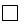 
____________
__________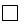 
____________
__________
____________
__________
____________
__________
____________
__________
____________
__________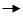 7

7


7.
Азаматтығыңызды көрсетіңіз
1. Қазақстан Республикасы 
2. Басқа ел (көрсетіңіз)
3. Азаматтығы жоқ
1. Қазақстан Республикасы 
2. Басқа ел (көрсетіңіз)
3. Азаматтығы жоқ
1. Қазақстан Республикасы 
2. Басқа ел (көрсетіңіз)
3. Азаматтығы жоқ
1. Қазақстан Республикасы 
2. Басқа ел (көрсетіңіз)
3. Азаматтығы жоқ
1. Қазақстан Республикасы 
2. Басқа ел (көрсетіңіз)
3. Азаматтығы жоқ
1. Қазақстан Республикасы 
2. Басқа ел (көрсетіңіз)
3. Азаматтығы жоқ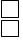 
__________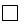 
__________
__________
__________
__________
__________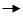 8

8


8. 
Тұрғылықты жеріңізді көрсетіңіз
1. Облыс, қала, аудан, ауылдық округ, елді мекенді көрсетіңіз
2. Даңғыл, көше, алаң, тұйық көше, өтпе жол, үйдің нөмірі, пәтердің нөмірін көрсетіңіз
1. Облыс, қала, аудан, ауылдық округ, елді мекенді көрсетіңіз
2. Даңғыл, көше, алаң, тұйық көше, өтпе жол, үйдің нөмірі, пәтердің нөмірін көрсетіңіз
1. Облыс, қала, аудан, ауылдық округ, елді мекенді көрсетіңіз
2. Даңғыл, көше, алаң, тұйық көше, өтпе жол, үйдің нөмірі, пәтердің нөмірін көрсетіңіз
1. Облыс, қала, аудан, ауылдық округ, елді мекенді көрсетіңіз
2. Даңғыл, көше, алаң, тұйық көше, өтпе жол, үйдің нөмірі, пәтердің нөмірін көрсетіңіз
1. Облыс, қала, аудан, ауылдық округ, елді мекенді көрсетіңіз
2. Даңғыл, көше, алаң, тұйық көше, өтпе жол, үйдің нөмірі, пәтердің нөмірін көрсетіңіз
1. Облыс, қала, аудан, ауылдық округ, елді мекенді көрсетіңіз
2. Даңғыл, көше, алаң, тұйық көше, өтпе жол, үйдің нөмірі, пәтердің нөмірін көрсетіңіз
__________
____________
________
__________
____________
________
__________
____________
________
__________
____________
________
__________
____________
________
__________
____________
________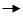 9

9


9.
Халықты есепке алу сәтіндегі Сіздің орналасқан жеріңізді (2020 жылғы 30 қыркүйектен 1 қазанға қараған түнгі сағат 00-де) көрсетіңіз
1. Осы елді мекенде
2. Басқа елді мекенде (облыс, қала, аудан, ауылдық округ, елді мекенді көрсетіңіз)
3. Қазақстан Республикасының шегінен тыс (елді көрсетіңіз)
1. Осы елді мекенде
2. Басқа елді мекенде (облыс, қала, аудан, ауылдық округ, елді мекенді көрсетіңіз)
3. Қазақстан Республикасының шегінен тыс (елді көрсетіңіз)
1. Осы елді мекенде
2. Басқа елді мекенде (облыс, қала, аудан, ауылдық округ, елді мекенді көрсетіңіз)
3. Қазақстан Республикасының шегінен тыс (елді көрсетіңіз)
1. Осы елді мекенде
2. Басқа елді мекенде (облыс, қала, аудан, ауылдық округ, елді мекенді көрсетіңіз)
3. Қазақстан Республикасының шегінен тыс (елді көрсетіңіз)
1. Осы елді мекенде
2. Басқа елді мекенде (облыс, қала, аудан, ауылдық округ, елді мекенді көрсетіңіз)
3. Қазақстан Республикасының шегінен тыс (елді көрсетіңіз)
1. Осы елді мекенде
2. Басқа елді мекенде (облыс, қала, аудан, ауылдық округ, елді мекенді көрсетіңіз)
3. Қазақстан Республикасының шегінен тыс (елді көрсетіңіз)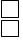 
__________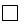 
__________
__________
__________
__________
__________
__________
__________
__________
__________
__________
__________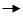 10


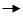 9.1


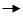 9.1

10


9.1


9.1


9.1
Уақытша тұру немесе тұрмауыңыздың себептерін көрсетіңіз
1. Жұмысқа байланысты
2. Оқуға байланысты
3. Отбасылық (жеке) жағдайлар бойынша
4. Туризм
5. Қарулы Күштердегі мерзімді әскери қызмет
5. Басқа
1. Жұмысқа байланысты
2. Оқуға байланысты
3. Отбасылық (жеке) жағдайлар бойынша
4. Туризм
5. Қарулы Күштердегі мерзімді әскери қызмет
5. Басқа
1. Жұмысқа байланысты
2. Оқуға байланысты
3. Отбасылық (жеке) жағдайлар бойынша
4. Туризм
5. Қарулы Күштердегі мерзімді әскери қызмет
5. Басқа
1. Жұмысқа байланысты
2. Оқуға байланысты
3. Отбасылық (жеке) жағдайлар бойынша
4. Туризм
5. Қарулы Күштердегі мерзімді әскери қызмет
5. Басқа
1. Жұмысқа байланысты
2. Оқуға байланысты
3. Отбасылық (жеке) жағдайлар бойынша
4. Туризм
5. Қарулы Күштердегі мерзімді әскери қызмет
5. Басқа
1. Жұмысқа байланысты
2. Оқуға байланысты
3. Отбасылық (жеке) жағдайлар бойынша
4. Туризм
5. Қарулы Күштердегі мерзімді әскери қызмет
5. Басқа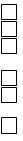 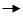 9.2.

9.2.


9.2
Уақытша тұру немесе тұрмауыңыздың ұзақтығын көрсетіңіз
Айлар (егер бір айдан кем болса, онда "00" көрсету)
Айлар (егер бір айдан кем болса, онда "00" көрсету)
Айлар (егер бір айдан кем болса, онда "00" көрсету)
Айлар (егер бір айдан кем болса, онда "00" көрсету)
Айлар (егер бір айдан кем болса, онда "00" көрсету)
Айлар (егер бір айдан кем болса, онда "00" көрсету)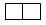 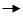 10

10


2. Этномәдени сипаттамалар
2. Этномәдени сипаттамалар
2. Этномәдени сипаттамалар
2. Этномәдени сипаттамалар
2. Этномәдени сипаттамалар
2. Этномәдени сипаттамалар
2. Этномәдени сипаттамалар
2. Этномәдени сипаттамалар
2. Этномәдени сипаттамалар
2. Этномәдени сипаттамалар
2. Этномәдени сипаттамалар
2. Этномәдени сипаттамалар
2. Этномәдени сипаттамалар
2. Этномәдени сипаттамалар
10.
Ұлтыңызды (этникалық тиістілігіңізді) көрсетіңіз
1. Қазақ 
2. Орыс
3. Басқа (көрсетіңіз)
4. Ұлтын көрсетпегендер
1. Қазақ 
2. Орыс
3. Басқа (көрсетіңіз)
4. Ұлтын көрсетпегендер
1. Қазақ 
2. Орыс
3. Басқа (көрсетіңіз)
4. Ұлтын көрсетпегендер
1. Қазақ 
2. Орыс
3. Басқа (көрсетіңіз)
4. Ұлтын көрсетпегендер
1. Қазақ 
2. Орыс
3. Басқа (көрсетіңіз)
4. Ұлтын көрсетпегендер
1. Қазақ 
2. Орыс
3. Басқа (көрсетіңіз)
4. Ұлтын көрсетпегендер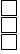 
__________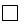 
__________
__________
__________
__________
__________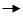 11

11


11.
Діни сеніміңізді (дініңізді) көрсетіңіз 
1. Ислам
2. Христиан
2.1 Православие
2.2 Католицизм
2.3 Протестантизм
3. Иудаизм
4. Буддизм
5. Басқа (көрсетіңіз)
6. Жауап беруден бас тартамын
7. Дінге сенбейтін
1. Ислам
2. Христиан
2.1 Православие
2.2 Католицизм
2.3 Протестантизм
3. Иудаизм
4. Буддизм
5. Басқа (көрсетіңіз)
6. Жауап беруден бас тартамын
7. Дінге сенбейтін
1. Ислам
2. Христиан
2.1 Православие
2.2 Католицизм
2.3 Протестантизм
3. Иудаизм
4. Буддизм
5. Басқа (көрсетіңіз)
6. Жауап беруден бас тартамын
7. Дінге сенбейтін
1. Ислам
2. Христиан
2.1 Православие
2.2 Католицизм
2.3 Протестантизм
3. Иудаизм
4. Буддизм
5. Басқа (көрсетіңіз)
6. Жауап беруден бас тартамын
7. Дінге сенбейтін
1. Ислам
2. Христиан
2.1 Православие
2.2 Католицизм
2.3 Протестантизм
3. Иудаизм
4. Буддизм
5. Басқа (көрсетіңіз)
6. Жауап беруден бас тартамын
7. Дінге сенбейтін
1. Ислам
2. Христиан
2.1 Православие
2.2 Католицизм
2.3 Протестантизм
3. Иудаизм
4. Буддизм
5. Басқа (көрсетіңіз)
6. Жауап беруден бас тартамын
7. Дінге сенбейтін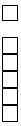 
__________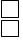 
__________
__________
__________
__________
__________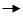 12

12


12.
Ана тіліңізді көрсетіңіз 
1. Қазақ
2. Орыс
3. Басқа (көрсетіңіз)
1. Қазақ
2. Орыс
3. Басқа (көрсетіңіз)
1. Қазақ
2. Орыс
3. Басқа (көрсетіңіз)
1. Қазақ
2. Орыс
3. Басқа (көрсетіңіз)
1. Қазақ
2. Орыс
3. Басқа (көрсетіңіз)
1. Қазақ
2. Орыс
3. Басқа (көрсетіңіз)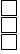 
________
________
________
________
________
________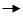 13

13


13.
Сіз қай тілдерді меңгергенсіз?
(5 жастағы және одан үлкен) 
(жауап нұсқалары 7-ден көп емес)
1. Қазақ
2. Орыс
3. Өзбек 
4. Ұйғыр
5. Украин 
6. Татар
7. Неміс
8. Әзербайжан
9. Қырғыз
10. Белорус
11. Шешен 
12. Ағылшын
13. Қытай
14. Түрік
15. Француз
16. Корей
17. Араб
18. Испан 
19. Жапон
20. Итальян
21. Басқа 
1. Қазақ
2. Орыс
3. Өзбек 
4. Ұйғыр
5. Украин 
6. Татар
7. Неміс
8. Әзербайжан
9. Қырғыз
10. Белорус
11. Шешен 
12. Ағылшын
13. Қытай
14. Түрік
15. Француз
16. Корей
17. Араб
18. Испан 
19. Жапон
20. Итальян
21. Басқа 
1. Қазақ
2. Орыс
3. Өзбек 
4. Ұйғыр
5. Украин 
6. Татар
7. Неміс
8. Әзербайжан
9. Қырғыз
10. Белорус
11. Шешен 
12. Ағылшын
13. Қытай
14. Түрік
15. Француз
16. Корей
17. Араб
18. Испан 
19. Жапон
20. Итальян
21. Басқа 
1. Қазақ
2. Орыс
3. Өзбек 
4. Ұйғыр
5. Украин 
6. Татар
7. Неміс
8. Әзербайжан
9. Қырғыз
10. Белорус
11. Шешен 
12. Ағылшын
13. Қытай
14. Түрік
15. Француз
16. Корей
17. Араб
18. Испан 
19. Жапон
20. Итальян
21. Басқа 
1. Қазақ
2. Орыс
3. Өзбек 
4. Ұйғыр
5. Украин 
6. Татар
7. Неміс
8. Әзербайжан
9. Қырғыз
10. Белорус
11. Шешен 
12. Ағылшын
13. Қытай
14. Түрік
15. Француз
16. Корей
17. Араб
18. Испан 
19. Жапон
20. Итальян
21. Басқа 
1. Қазақ
2. Орыс
3. Өзбек 
4. Ұйғыр
5. Украин 
6. Татар
7. Неміс
8. Әзербайжан
9. Қырғыз
10. Белорус
11. Шешен 
12. Ағылшын
13. Қытай
14. Түрік
15. Француз
16. Корей
17. Араб
18. Испан 
19. Жапон
20. Итальян
21. Басқа 
1. Қазақ
2. Орыс
3. Өзбек 
4. Ұйғыр
5. Украин 
6. Татар
7. Неміс
8. Әзербайжан
9. Қырғыз
10. Белорус
11. Шешен 
12. Ағылшын
13. Қытай
14. Түрік
15. Француз
16. Корей
17. Араб
18. Испан 
19. Жапон
20. Итальян
21. Басқа 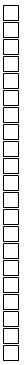 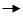 14

14

14


14.
Сіз мемлекеттік тілді меңгергенсіз бе? 
1. Иә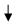 
 Егер "Иә" деген жауап болса, онда сіз оны күнделікті өмірде қолданасыз ба? 
1. Иә
2. Жоқ
2. Жоқ
1. Иә
 Егер "Иә" деген жауап болса, онда сіз оны күнделікті өмірде қолданасыз ба? 
1. Иә
2. Жоқ
2. Жоқ
1. Иә
 Егер "Иә" деген жауап болса, онда сіз оны күнделікті өмірде қолданасыз ба? 
1. Иә
2. Жоқ
2. Жоқ
1. Иә
 Егер "Иә" деген жауап болса, онда сіз оны күнделікті өмірде қолданасыз ба? 
1. Иә
2. Жоқ
2. Жоқ
1. Иә
 Егер "Иә" деген жауап болса, онда сіз оны күнделікті өмірде қолданасыз ба? 
1. Иә
2. Жоқ
2. Жоқ
1. Иә
 Егер "Иә" деген жауап болса, онда сіз оны күнделікті өмірде қолданасыз ба? 
1. Иә
2. Жоқ
2. Жоқ
1. Иә
 Егер "Иә" деген жауап болса, онда сіз оны күнделікті өмірде қолданасыз ба? 
1. Иә
2. Жоқ
2. Жоқ
1. Иә
 Егер "Иә" деген жауап болса, онда сіз оны күнделікті өмірде қолданасыз ба? 
1. Иә
2. Жоқ
2. Жоқ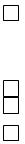 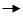 15

15

15


15.
1. ауызша түсінемін
2. еркін оқимын
2. еркін оқимын
2. еркін оқимын
3. еркін сөйлеймін
3. еркін сөйлеймін
3. еркін сөйлеймін
4. еркін жазамын
4. еркін жазамын
5. меңгер мегенмін
5. меңгер мегенмін
5. меңгер мегенмін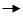 15.1


15.
1. қазақ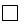 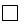 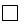 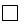 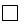 15.1


15.
2. орыс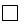 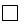 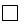 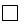 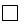 15.1


15.
3. ағылшын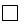 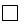 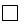 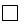 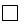 15.1


15.1
1. иә
1. иә
1. иә
2. жоқ
2. жоқ
2. жоқ
2. жоқ
2. жоқ
3. үйренудемін
3. үйренудемін
3. үйренудемін
3. үйренудемін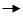 16


15.1
1. қазақ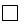 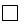 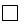 16


15.1
2. орыс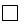 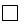 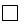 16


15.1
3. ағылшын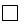 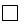 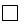 16


3. Білім және сауаттылық
3. Білім және сауаттылық
3. Білім және сауаттылық
3. Білім және сауаттылық
3. Білім және сауаттылық
3. Білім және сауаттылық
3. Білім және сауаттылық
3. Білім және сауаттылық
3. Білім және сауаттылық
3. Білім және сауаттылық
3. Білім және сауаттылық
3. Білім және сауаттылық
3. Білім және сауаттылық
3. Білім және сауаттылық
3. Білім және сауаттылық
3. Білім және сауаттылық
16.
Қол жеткізген білім деңгейіңізді көрсетіңіз (10 жастағы және одан үлкен респонденттер үшін)
1. Бастауыш білім 
2. Негізгі орта білім 
3. Жалпы орта білім
4. Бастауыш кәсіптік білім
5. Орта кәсіптік (арнайы) білім
6. Техникалық және кәсіптік білім
7. Аяқталмаған жоғары білім
8. Жоғары білім
9. Жоғары оқу орнынан кейінгі білім
10. Білімім жоқ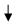 
Сіз оқи және (немесе) жаза аласыз ба?
1. Иә
2. Жоқ
1. Бастауыш білім 
2. Негізгі орта білім 
3. Жалпы орта білім
4. Бастауыш кәсіптік білім
5. Орта кәсіптік (арнайы) білім
6. Техникалық және кәсіптік білім
7. Аяқталмаған жоғары білім
8. Жоғары білім
9. Жоғары оқу орнынан кейінгі білім
10. Білімім жоқ
Сіз оқи және (немесе) жаза аласыз ба?
1. Иә
2. Жоқ
1. Бастауыш білім 
2. Негізгі орта білім 
3. Жалпы орта білім
4. Бастауыш кәсіптік білім
5. Орта кәсіптік (арнайы) білім
6. Техникалық және кәсіптік білім
7. Аяқталмаған жоғары білім
8. Жоғары білім
9. Жоғары оқу орнынан кейінгі білім
10. Білімім жоқ
Сіз оқи және (немесе) жаза аласыз ба?
1. Иә
2. Жоқ
1. Бастауыш білім 
2. Негізгі орта білім 
3. Жалпы орта білім
4. Бастауыш кәсіптік білім
5. Орта кәсіптік (арнайы) білім
6. Техникалық және кәсіптік білім
7. Аяқталмаған жоғары білім
8. Жоғары білім
9. Жоғары оқу орнынан кейінгі білім
10. Білімім жоқ
Сіз оқи және (немесе) жаза аласыз ба?
1. Иә
2. Жоқ
1. Бастауыш білім 
2. Негізгі орта білім 
3. Жалпы орта білім
4. Бастауыш кәсіптік білім
5. Орта кәсіптік (арнайы) білім
6. Техникалық және кәсіптік білім
7. Аяқталмаған жоғары білім
8. Жоғары білім
9. Жоғары оқу орнынан кейінгі білім
10. Білімім жоқ
Сіз оқи және (немесе) жаза аласыз ба?
1. Иә
2. Жоқ
1. Бастауыш білім 
2. Негізгі орта білім 
3. Жалпы орта білім
4. Бастауыш кәсіптік білім
5. Орта кәсіптік (арнайы) білім
6. Техникалық және кәсіптік білім
7. Аяқталмаған жоғары білім
8. Жоғары білім
9. Жоғары оқу орнынан кейінгі білім
10. Білімім жоқ
Сіз оқи және (немесе) жаза аласыз ба?
1. Иә
2. Жоқ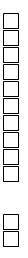 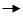 17


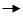 17


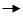 17


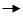 17


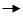 17


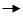 17


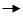 17


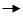 16.1


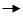 16.1


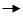 17


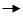 17

17


17


17


17


17


17


17


16.1


16.1


17


17


16.1
Академиялық немесе ғылыми дәрежеңізді көрсетіңіз 
1. Магистр
2. Ғылым кандидаты
3. Ғылым докторы 
4. Философия докторы (PhD)
5. Бейіні бойынша доктор
1. Магистр
2. Ғылым кандидаты
3. Ғылым докторы 
4. Философия докторы (PhD)
5. Бейіні бойынша доктор
1. Магистр
2. Ғылым кандидаты
3. Ғылым докторы 
4. Философия докторы (PhD)
5. Бейіні бойынша доктор
1. Магистр
2. Ғылым кандидаты
3. Ғылым докторы 
4. Философия докторы (PhD)
5. Бейіні бойынша доктор
1. Магистр
2. Ғылым кандидаты
3. Ғылым докторы 
4. Философия докторы (PhD)
5. Бейіні бойынша доктор
1. Магистр
2. Ғылым кандидаты
3. Ғылым докторы 
4. Философия докторы (PhD)
5. Бейіні бойынша доктор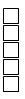 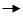 17

17


17.
Сіз білім беру ұйымдарына барасыз ба? (1 жастағы және одан үлкен)
1. Мектепке дейінгі тәрбие және білім (1-6 жас балалар үшін)
2. Орта білім:
2.1. Бастауыш білім (1-4 сынып) 
2.2. Негізгі орта білім (5-9 сынып)
2.3. Жалпы орта білім (10-11(12) сынып)
3. Техникалық және кәсіптік
4. Жоғары білім
5. Жоғары білімнен кейінгі
6. Біліктілігін арттыру(қайта даярлау) курстары
7. Бармаймын
1. Мектепке дейінгі тәрбие және білім (1-6 жас балалар үшін)
2. Орта білім:
2.1. Бастауыш білім (1-4 сынып) 
2.2. Негізгі орта білім (5-9 сынып)
2.3. Жалпы орта білім (10-11(12) сынып)
3. Техникалық және кәсіптік
4. Жоғары білім
5. Жоғары білімнен кейінгі
6. Біліктілігін арттыру(қайта даярлау) курстары
7. Бармаймын
1. Мектепке дейінгі тәрбие және білім (1-6 жас балалар үшін)
2. Орта білім:
2.1. Бастауыш білім (1-4 сынып) 
2.2. Негізгі орта білім (5-9 сынып)
2.3. Жалпы орта білім (10-11(12) сынып)
3. Техникалық және кәсіптік
4. Жоғары білім
5. Жоғары білімнен кейінгі
6. Біліктілігін арттыру(қайта даярлау) курстары
7. Бармаймын
1. Мектепке дейінгі тәрбие және білім (1-6 жас балалар үшін)
2. Орта білім:
2.1. Бастауыш білім (1-4 сынып) 
2.2. Негізгі орта білім (5-9 сынып)
2.3. Жалпы орта білім (10-11(12) сынып)
3. Техникалық және кәсіптік
4. Жоғары білім
5. Жоғары білімнен кейінгі
6. Біліктілігін арттыру(қайта даярлау) курстары
7. Бармаймын
1. Мектепке дейінгі тәрбие және білім (1-6 жас балалар үшін)
2. Орта білім:
2.1. Бастауыш білім (1-4 сынып) 
2.2. Негізгі орта білім (5-9 сынып)
2.3. Жалпы орта білім (10-11(12) сынып)
3. Техникалық және кәсіптік
4. Жоғары білім
5. Жоғары білімнен кейінгі
6. Біліктілігін арттыру(қайта даярлау) курстары
7. Бармаймын
1. Мектепке дейінгі тәрбие және білім (1-6 жас балалар үшін)
2. Орта білім:
2.1. Бастауыш білім (1-4 сынып) 
2.2. Негізгі орта білім (5-9 сынып)
2.3. Жалпы орта білім (10-11(12) сынып)
3. Техникалық және кәсіптік
4. Жоғары білім
5. Жоғары білімнен кейінгі
6. Біліктілігін арттыру(қайта даярлау) курстары
7. Бармаймын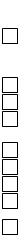 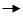 18

18


4. Көші-қон
4. Көші-қон
4. Көші-қон
4. Көші-қон
4. Көші-қон
4. Көші-қон
4. Көші-қон
4. Көші-қон
4. Көші-қон
4. Көші-қон
4. Көші-қон
4. Көші-қон
4. Көші-қон
4. Көші-қон
4. Көші-қон
4. Көші-қон
18.
Сіз қай кезеңнен бастап тұрақты тұрғылықты жеріңіздің елді мекенінде үздіксіз тұрып жатырсыз? 
1. Туғаннан бері
2. Белгілі бір кезеңнен бастап тұрамын көрсетіңіз:
2.1. Жылы
2.2. Айы
Осы елді мекенге 2019 жылғы 30 қыркүйектен кейін келген респонденттер үшін – жылы мен айын қою
1. Туғаннан бері
2. Белгілі бір кезеңнен бастап тұрамын көрсетіңіз:
2.1. Жылы
2.2. Айы
Осы елді мекенге 2019 жылғы 30 қыркүйектен кейін келген респонденттер үшін – жылы мен айын қою
1. Туғаннан бері
2. Белгілі бір кезеңнен бастап тұрамын көрсетіңіз:
2.1. Жылы
2.2. Айы
Осы елді мекенге 2019 жылғы 30 қыркүйектен кейін келген респонденттер үшін – жылы мен айын қою
1. Туғаннан бері
2. Белгілі бір кезеңнен бастап тұрамын көрсетіңіз:
2.1. Жылы
2.2. Айы
Осы елді мекенге 2019 жылғы 30 қыркүйектен кейін келген респонденттер үшін – жылы мен айын қою
1. Туғаннан бері
2. Белгілі бір кезеңнен бастап тұрамын көрсетіңіз:
2.1. Жылы
2.2. Айы
Осы елді мекенге 2019 жылғы 30 қыркүйектен кейін келген респонденттер үшін – жылы мен айын қою
1. Туғаннан бері
2. Белгілі бір кезеңнен бастап тұрамын көрсетіңіз:
2.1. Жылы
2.2. Айы
Осы елді мекенге 2019 жылғы 30 қыркүйектен кейін келген респонденттер үшін – жылы мен айын қою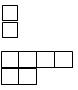 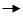 20


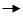 18.1

20


18.1


18.1
Тұрақты тұрғылықты жерге келуіңіздің мақсатын көрсетіңіз
1. Жұмысқа байланысты
2. Оқуға байланысты
3. Отбасылық (жеке) жағдайлар бойынша
4. Тарихи отанына оралу
5. Басқа
1. Жұмысқа байланысты
2. Оқуға байланысты
3. Отбасылық (жеке) жағдайлар бойынша
4. Тарихи отанына оралу
5. Басқа
1. Жұмысқа байланысты
2. Оқуға байланысты
3. Отбасылық (жеке) жағдайлар бойынша
4. Тарихи отанына оралу
5. Басқа
1. Жұмысқа байланысты
2. Оқуға байланысты
3. Отбасылық (жеке) жағдайлар бойынша
4. Тарихи отанына оралу
5. Басқа
1. Жұмысқа байланысты
2. Оқуға байланысты
3. Отбасылық (жеке) жағдайлар бойынша
4. Тарихи отанына оралу
5. Басқа
1. Жұмысқа байланысты
2. Оқуға байланысты
3. Отбасылық (жеке) жағдайлар бойынша
4. Тарихи отанына оралу
5. Басқа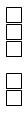 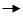 19

19


19.
Сіздің бұрын тұрған жеріңіз Қазақстан Республикасының аумағында орналасқан ба?
1. Иә 
(облыс, қала, ауданды көрсетіңіз)
1.1. Жергілікті жердің типі көрсетіңіз
1.1.1. Қалалық жер
1.1.2. Ауылдық жер
2. Жоқ 
(елді көрсетіңіз)
1. Иә 
(облыс, қала, ауданды көрсетіңіз)
1.1. Жергілікті жердің типі көрсетіңіз
1.1.1. Қалалық жер
1.1.2. Ауылдық жер
2. Жоқ 
(елді көрсетіңіз)
1. Иә 
(облыс, қала, ауданды көрсетіңіз)
1.1. Жергілікті жердің типі көрсетіңіз
1.1.1. Қалалық жер
1.1.2. Ауылдық жер
2. Жоқ 
(елді көрсетіңіз)
1. Иә 
(облыс, қала, ауданды көрсетіңіз)
1.1. Жергілікті жердің типі көрсетіңіз
1.1.1. Қалалық жер
1.1.2. Ауылдық жер
2. Жоқ 
(елді көрсетіңіз)
1. Иә 
(облыс, қала, ауданды көрсетіңіз)
1.1. Жергілікті жердің типі көрсетіңіз
1.1.1. Қалалық жер
1.1.2. Ауылдық жер
2. Жоқ 
(елді көрсетіңіз)
1. Иә 
(облыс, қала, ауданды көрсетіңіз)
1.1. Жергілікті жердің типі көрсетіңіз
1.1.1. Қалалық жер
1.1.2. Ауылдық жер
2. Жоқ 
(елді көрсетіңіз)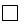 
_____________
__________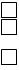 
_____________
__________
_____________
__________
_____________
__________
_____________
__________
_____________
__________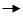 20

20


20.
Сіз бір жыл немесе одан көп уақыт басқа елдерде тұрдыңыз ба?
1. Иә
елді көрсетіңіз
Көрсетіңіз:
1.1. Шығарылған (шығып кеткен) жылы
1.2. Келген (қайтып келген) жылы
1.3. Келген (қайтып келген) айы
Осы елді мекенге 2019 жылғы 30 қыркүйектен кейін келген респонденттер үшін – келген (қайтып келген) жылы мен айын қою
2. Жоқ
1. Иә
елді көрсетіңіз
Көрсетіңіз:
1.1. Шығарылған (шығып кеткен) жылы
1.2. Келген (қайтып келген) жылы
1.3. Келген (қайтып келген) айы
Осы елді мекенге 2019 жылғы 30 қыркүйектен кейін келген респонденттер үшін – келген (қайтып келген) жылы мен айын қою
2. Жоқ
1. Иә
елді көрсетіңіз
Көрсетіңіз:
1.1. Шығарылған (шығып кеткен) жылы
1.2. Келген (қайтып келген) жылы
1.3. Келген (қайтып келген) айы
Осы елді мекенге 2019 жылғы 30 қыркүйектен кейін келген респонденттер үшін – келген (қайтып келген) жылы мен айын қою
2. Жоқ
1. Иә
елді көрсетіңіз
Көрсетіңіз:
1.1. Шығарылған (шығып кеткен) жылы
1.2. Келген (қайтып келген) жылы
1.3. Келген (қайтып келген) айы
Осы елді мекенге 2019 жылғы 30 қыркүйектен кейін келген респонденттер үшін – келген (қайтып келген) жылы мен айын қою
2. Жоқ
1. Иә
елді көрсетіңіз
Көрсетіңіз:
1.1. Шығарылған (шығып кеткен) жылы
1.2. Келген (қайтып келген) жылы
1.3. Келген (қайтып келген) айы
Осы елді мекенге 2019 жылғы 30 қыркүйектен кейін келген респонденттер үшін – келген (қайтып келген) жылы мен айын қою
2. Жоқ
1. Иә
елді көрсетіңіз
Көрсетіңіз:
1.1. Шығарылған (шығып кеткен) жылы
1.2. Келген (қайтып келген) жылы
1.3. Келген (қайтып келген) айы
Осы елді мекенге 2019 жылғы 30 қыркүйектен кейін келген респонденттер үшін – келген (қайтып келген) жылы мен айын қою
2. Жоқ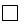 
__________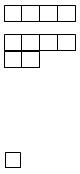 
__________
__________
__________
__________
__________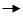 20.1


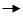 21

20.1


21


20.1
Басқа елде тұруыңыздың себебін көрсетіңіз 
1. Жұмысқа байланысты
2. Оқуға байланысты
3. Отбасылық (жеке) жағдайлар бойынша
4. Емделуге байланысты
5. Тұрақты тұру үшін
6. Басқа
1. Жұмысқа байланысты
2. Оқуға байланысты
3. Отбасылық (жеке) жағдайлар бойынша
4. Емделуге байланысты
5. Тұрақты тұру үшін
6. Басқа
1. Жұмысқа байланысты
2. Оқуға байланысты
3. Отбасылық (жеке) жағдайлар бойынша
4. Емделуге байланысты
5. Тұрақты тұру үшін
6. Басқа
1. Жұмысқа байланысты
2. Оқуға байланысты
3. Отбасылық (жеке) жағдайлар бойынша
4. Емделуге байланысты
5. Тұрақты тұру үшін
6. Басқа
1. Жұмысқа байланысты
2. Оқуға байланысты
3. Отбасылық (жеке) жағдайлар бойынша
4. Емделуге байланысты
5. Тұрақты тұру үшін
6. Басқа
1. Жұмысқа байланысты
2. Оқуға байланысты
3. Отбасылық (жеке) жағдайлар бойынша
4. Емделуге байланысты
5. Тұрақты тұру үшін
6. Басқа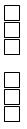 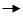 21

21


21.
Сіз жақын арада Қазақстан Республикасынан шығуды жоспарлаудасыз ба?
1. Иә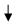 
1.1. 6-дан 12 айға дейінгі мерзімге
1.2. 12 айдан артық мерзімге
2. Жоқ 
1. Иә
1.1. 6-дан 12 айға дейінгі мерзімге
1.2. 12 айдан артық мерзімге
2. Жоқ 
1. Иә
1.1. 6-дан 12 айға дейінгі мерзімге
1.2. 12 айдан артық мерзімге
2. Жоқ 
1. Иә
1.1. 6-дан 12 айға дейінгі мерзімге
1.2. 12 айдан артық мерзімге
2. Жоқ 
1. Иә
1.1. 6-дан 12 айға дейінгі мерзімге
1.2. 12 айдан артық мерзімге
2. Жоқ 
1. Иә
1.1. 6-дан 12 айға дейінгі мерзімге
1.2. 12 айдан артық мерзімге
2. Жоқ 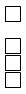 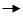 21.1


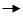 21.1


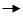 22

21.1


21.1


22


21.1
Сіздің Қазақстан Республикасынан шығуыңыздың негізгі себептерін атаңыз 
1. Жұмысқа байланысты
2. Оқуға байланысты
3. Отбасылық (жеке) жағдайлар бойынша
4. Емделуге байланысты
5. Тұрақты тұру үшін
6. Басқа
1. Жұмысқа байланысты
2. Оқуға байланысты
3. Отбасылық (жеке) жағдайлар бойынша
4. Емделуге байланысты
5. Тұрақты тұру үшін
6. Басқа
1. Жұмысқа байланысты
2. Оқуға байланысты
3. Отбасылық (жеке) жағдайлар бойынша
4. Емделуге байланысты
5. Тұрақты тұру үшін
6. Басқа
1. Жұмысқа байланысты
2. Оқуға байланысты
3. Отбасылық (жеке) жағдайлар бойынша
4. Емделуге байланысты
5. Тұрақты тұру үшін
6. Басқа
1. Жұмысқа байланысты
2. Оқуға байланысты
3. Отбасылық (жеке) жағдайлар бойынша
4. Емделуге байланысты
5. Тұрақты тұру үшін
6. Басқа
1. Жұмысқа байланысты
2. Оқуға байланысты
3. Отбасылық (жеке) жағдайлар бойынша
4. Емделуге байланысты
5. Тұрақты тұру үшін
6. Басқа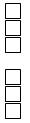 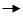 22

22


5. Некелік жағдайы (15 жастағы және одан үлкен респонденттер үшін)
5. Некелік жағдайы (15 жастағы және одан үлкен респонденттер үшін)
5. Некелік жағдайы (15 жастағы және одан үлкен респонденттер үшін)
5. Некелік жағдайы (15 жастағы және одан үлкен респонденттер үшін)
5. Некелік жағдайы (15 жастағы және одан үлкен респонденттер үшін)
5. Некелік жағдайы (15 жастағы және одан үлкен респонденттер үшін)
5. Некелік жағдайы (15 жастағы және одан үлкен респонденттер үшін)
5. Некелік жағдайы (15 жастағы және одан үлкен респонденттер үшін)
5. Некелік жағдайы (15 жастағы және одан үлкен респонденттер үшін)
5. Некелік жағдайы (15 жастағы және одан үлкен респонденттер үшін)
5. Некелік жағдайы (15 жастағы және одан үлкен респонденттер үшін)
5. Некелік жағдайы (15 жастағы және одан үлкен респонденттер үшін)
5. Некелік жағдайы (15 жастағы және одан үлкен респонденттер үшін)
5. Некелік жағдайы (15 жастағы және одан үлкен респонденттер үшін)
5. Некелік жағдайы (15 жастағы және одан үлкен респонденттер үшін)
5. Некелік жағдайы (15 жастағы және одан үлкен респонденттер үшін)
22.
Сіздің некедегі жағдайыңызды көрсетіңіз
1. Ешқашан некеде тұрмаған
2. Некеде тұрады
3. Тұл ер, жесір әйел
4. Неке бұзылған
Үй шаруашылығының шегіндегі 1-ПП санақ парағының тізіміне сәйкес жұбайыңыздың (жолдасыңыздың) нөмірін көрсетіңіз
1. Ешқашан некеде тұрмаған
2. Некеде тұрады
3. Тұл ер, жесір әйел
4. Неке бұзылған
Үй шаруашылығының шегіндегі 1-ПП санақ парағының тізіміне сәйкес жұбайыңыздың (жолдасыңыздың) нөмірін көрсетіңіз
1. Ешқашан некеде тұрмаған
2. Некеде тұрады
3. Тұл ер, жесір әйел
4. Неке бұзылған
Үй шаруашылығының шегіндегі 1-ПП санақ парағының тізіміне сәйкес жұбайыңыздың (жолдасыңыздың) нөмірін көрсетіңіз
1. Ешқашан некеде тұрмаған
2. Некеде тұрады
3. Тұл ер, жесір әйел
4. Неке бұзылған
Үй шаруашылығының шегіндегі 1-ПП санақ парағының тізіміне сәйкес жұбайыңыздың (жолдасыңыздың) нөмірін көрсетіңіз
1. Ешқашан некеде тұрмаған
2. Некеде тұрады
3. Тұл ер, жесір әйел
4. Неке бұзылған
Үй шаруашылығының шегіндегі 1-ПП санақ парағының тізіміне сәйкес жұбайыңыздың (жолдасыңыздың) нөмірін көрсетіңіз
1. Ешқашан некеде тұрмаған
2. Некеде тұрады
3. Тұл ер, жесір әйел
4. Неке бұзылған
Үй шаруашылығының шегіндегі 1-ПП санақ парағының тізіміне сәйкес жұбайыңыздың (жолдасыңыздың) нөмірін көрсетіңіз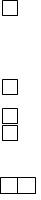 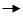 25 (әйелдер үшін)


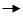 28 (ер адамдар үшін)


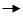 23


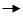 23


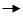 23

25 (әйелдер үшін)


28 (ер адамдар үшін)


23


23


23


23.
Сіздің бірінші некеге тұрған күніңізді көрсетіңіз
Жылы
Айы
Жылы
Айы
Жылы
Айы
Жылы
Айы
Жылы
Айы
Жылы
Айы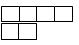 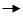 24

24


24.
Сіз жаңа некеге тұрдыңыз ба?
1. Иә
2. Жоқ
1. Иә
2. Жоқ
1. Иә
2. Жоқ
1. Иә
2. Жоқ
1. Иә
2. Жоқ
1. Иә
2. Жоқ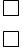 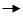 24.1


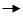 25 (әйелдер үшін)


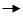 28 (ер адамдар үшін)

24.1


25 (әйелдер үшін)


28 (ер адамдар үшін)


24.1
Сіздің қазіргі (соңғы) некеге тұрған күніңізді көрсетіңіз
Жылы
Айы
Жылы
Айы
Жылы
Айы
Жылы
Айы
Жылы
Айы
Жылы
Айы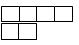 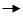 25 (әйелдер үшін)


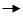 28 (ер адамдар үшін)

25 (әйелдер үшін)


28 (ер адамдар үшін)


6. Туу (15 жастағы және одан үлкен әйелдер үшін)
6. Туу (15 жастағы және одан үлкен әйелдер үшін)
6. Туу (15 жастағы және одан үлкен әйелдер үшін)
6. Туу (15 жастағы және одан үлкен әйелдер үшін)
6. Туу (15 жастағы және одан үлкен әйелдер үшін)
6. Туу (15 жастағы және одан үлкен әйелдер үшін)
6. Туу (15 жастағы және одан үлкен әйелдер үшін)
6. Туу (15 жастағы және одан үлкен әйелдер үшін)
6. Туу (15 жастағы және одан үлкен әйелдер үшін)
6. Туу (15 жастағы және одан үлкен әйелдер үшін)
6. Туу (15 жастағы және одан үлкен әйелдер үшін)
6. Туу (15 жастағы және одан үлкен әйелдер үшін)
6. Туу (15 жастағы және одан үлкен әйелдер үшін)
6. Туу (15 жастағы және одан үлкен әйелдер үшін)
6. Туу (15 жастағы және одан үлкен әйелдер үшін)
6. Туу (15 жастағы және одан үлкен әйелдер үшін)
25.
Сіз қанша тірі бала тудыңыз?
1. Балалар саны
2. Ешбір
1. Балалар саны
2. Ешбір
1. Балалар саны
2. Ешбір
1. Балалар саны
2. Ешбір
1. Балалар саны
2. Ешбір
1. Балалар саны
2. Ешбір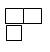 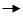 25.1


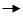 27

25.1


27


25.1
Оның ішінде Сізде туылғаны:
1. Ұлдар
2. Қыздар
1. Ұлдар
2. Қыздар
1. Ұлдар
2. Қыздар
1. Ұлдар
2. Қыздар
1. Ұлдар
2. Қыздар
1. Ұлдар
2. Қыздар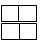 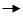 26

26


25.2
Оның ішінде қаншасы тірі?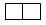 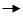 26

26


26.
Бірінші баланың туған күнін көрсетіңіз (тіпті егер ол қайтыс болса да немесе Сізбен бірге тұрмаса да)
Күні 
Айы 
Жылы
Күні 
Айы 
Жылы
Күні 
Айы 
Жылы
Күні 
Айы 
Жылы
Күні 
Айы 
Жылы
Күні 
Айы 
Жылы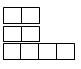 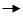 26.1

26.1


26.1
Соңғы туған баланың туған күнін көрсетіңіз (тіпті егер ол қайтыс болса да немесе ол Сізбен бірге тұрмаса да)
Күні 
Айы 
Жылы
Күні 
Айы 
Жылы
Күні 
Айы 
Жылы
Күні 
Айы 
Жылы
Күні 
Айы 
Жылы
Күні 
Айы 
Жылы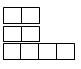 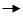 27

27


27. 
Сіз (тағы) бала тууды жоспарлаудасыз ба? 
(15-49 жастағы әйелдер үшін)
1. Иә
1.1. Балалар саны
2. Жоқ
3. Жауап беру қиындау
1. Иә
1.1. Балалар саны
2. Жоқ
3. Жауап беру қиындау
1. Иә
1.1. Балалар саны
2. Жоқ
3. Жауап беру қиындау
1. Иә
1.1. Балалар саны
2. Жоқ
3. Жауап беру қиындау
1. Иә
1.1. Балалар саны
2. Жоқ
3. Жауап беру қиындау
1. Иә
1.1. Балалар саны
2. Жоқ
3. Жауап беру қиындау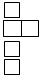 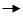 28

28


7. Жұмыспен қамтылу (15 жастағы және одан үлкен респонденттер үшін)
7. Жұмыспен қамтылу (15 жастағы және одан үлкен респонденттер үшін)
7. Жұмыспен қамтылу (15 жастағы және одан үлкен респонденттер үшін)
7. Жұмыспен қамтылу (15 жастағы және одан үлкен респонденттер үшін)
7. Жұмыспен қамтылу (15 жастағы және одан үлкен респонденттер үшін)
7. Жұмыспен қамтылу (15 жастағы және одан үлкен респонденттер үшін)
7. Жұмыспен қамтылу (15 жастағы және одан үлкен респонденттер үшін)
7. Жұмыспен қамтылу (15 жастағы және одан үлкен респонденттер үшін)
7. Жұмыспен қамтылу (15 жастағы және одан үлкен респонденттер үшін)
7. Жұмыспен қамтылу (15 жастағы және одан үлкен респонденттер үшін)
7. Жұмыспен қамтылу (15 жастағы және одан үлкен респонденттер үшін)
7. Жұмыспен қамтылу (15 жастағы және одан үлкен респонденттер үшін)
7. Жұмыспен қамтылу (15 жастағы және одан үлкен респонденттер үшін)
7. Жұмыспен қамтылу (15 жастағы және одан үлкен респонденттер үшін)
7. Жұмыспен қамтылу (15 жастағы және одан үлкен респонденттер үшін)
7. Жұмыспен қамтылу (15 жастағы және одан үлкен респонденттер үшін)
28.
2020 жылғы Қазақстан Республикасы халқының ұлттық санағы басталғанға дейін Сіз соңғы аптада 
(2020 жылғы 24 кыркүйектен бастап 30 қыркүйек аралығында), тым болмаса бір сағат жұмыс істедіңіз бе? (кез келген ақы төленетін жұмыс немесе әртүрлі көрсетілетін қызметтерді, біржолғы жұмысты, отбасылық кәсіпорында, шаруа немесе фермер шаруашылығында, жеке қосалқы шаруашылықтағы ақы төленбейтін жұмысты қосқанда заттай немесе ақшалай табыс әкелетін кәсіп)?
1. Иә
2. Жоқ 
1. Иә
2. Жоқ 
1. Иә
2. Жоқ 
1. Иә
2. Жоқ 
1. Иә
2. Жоқ 
1. Иә
2. Жоқ 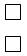 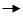 29


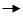 28.1

29


28.1


28.1
Сіз 
• науқастану,
• еңбек демалысы, жалақысы сақталмайтын демалыс,
• жүктілік және босану бойынша демалыс
• 3 жасқа дейін бала күтімі бойынша демалыс,
• жұмыстың вахталық немесе өзіндік сипаты,
• кәсіптік қайта даярлау бойынша курстарында оқу,
• өндірістің тұрып қалуы
себептері бойынша уақытша жұмыс істемедіңіз бе?
1. Иә 
2. Жоқ 
1. Иә 
2. Жоқ 
1. Иә 
2. Жоқ 
1. Иә 
2. Жоқ 
1. Иә 
2. Жоқ 
1. Иә 
2. Жоқ 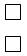 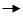 29


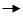 28.2

29


28.2


28.2
Сіз үйде қандай да бір ақы төленетін жұмысты істедіңіз бе?
1. Иә 
2. Жоқ 
1. Иә 
2. Жоқ 
1. Иә 
2. Жоқ 
1. Иә 
2. Жоқ 
1. Иә 
2. Жоқ 
1. Иә 
2. Жоқ 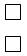 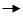 28


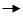 28.3

28


28.3


28.3
Сіз ауыл шаруашылығы өнімдерін өндіру бойынша жеке қосалқы шаруашылықта қандай да бір жұмысты орындадыңыз ба?
1. Иә
2. Жоқ 
1. Иә
2. Жоқ 
1. Иә
2. Жоқ 
1. Иә
2. Жоқ 
1. Иә
2. Жоқ 
1. Иә
2. Жоқ 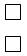 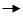 29


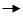 33

29


33


29.
Сіз негізгі жұмыста кім болып жұмыс істейтініңізді көрсетіңіз?
1. Жалдану бойынша жұмысшы
2. Жұмыс беруші
3. Жеке негізде жұмыспен қамтылған 
4. Жеке қосалқы шаруашылықта (жеке аулада) жартылай тұтыну, айырбастау (сату) үшін ауыл шаруашылығы өнімдерін өндірумен қамтылған
5. Өзіне тұтыну үшін жеке қосалқы шаруашылықта (жеке аулада) қамтылған 
6. Өндірістік кооператив мүшелері
7. Шаруа немесе фермер қожалықтарының, отбасылық ұйымдардың көмектесетін (ақы төленбейтін) қызметкерлері 
8. Еңбек қызметінің басқа түрі
1. Жалдану бойынша жұмысшы
2. Жұмыс беруші
3. Жеке негізде жұмыспен қамтылған 
4. Жеке қосалқы шаруашылықта (жеке аулада) жартылай тұтыну, айырбастау (сату) үшін ауыл шаруашылығы өнімдерін өндірумен қамтылған
5. Өзіне тұтыну үшін жеке қосалқы шаруашылықта (жеке аулада) қамтылған 
6. Өндірістік кооператив мүшелері
7. Шаруа немесе фермер қожалықтарының, отбасылық ұйымдардың көмектесетін (ақы төленбейтін) қызметкерлері 
8. Еңбек қызметінің басқа түрі
1. Жалдану бойынша жұмысшы
2. Жұмыс беруші
3. Жеке негізде жұмыспен қамтылған 
4. Жеке қосалқы шаруашылықта (жеке аулада) жартылай тұтыну, айырбастау (сату) үшін ауыл шаруашылығы өнімдерін өндірумен қамтылған
5. Өзіне тұтыну үшін жеке қосалқы шаруашылықта (жеке аулада) қамтылған 
6. Өндірістік кооператив мүшелері
7. Шаруа немесе фермер қожалықтарының, отбасылық ұйымдардың көмектесетін (ақы төленбейтін) қызметкерлері 
8. Еңбек қызметінің басқа түрі
1. Жалдану бойынша жұмысшы
2. Жұмыс беруші
3. Жеке негізде жұмыспен қамтылған 
4. Жеке қосалқы шаруашылықта (жеке аулада) жартылай тұтыну, айырбастау (сату) үшін ауыл шаруашылығы өнімдерін өндірумен қамтылған
5. Өзіне тұтыну үшін жеке қосалқы шаруашылықта (жеке аулада) қамтылған 
6. Өндірістік кооператив мүшелері
7. Шаруа немесе фермер қожалықтарының, отбасылық ұйымдардың көмектесетін (ақы төленбейтін) қызметкерлері 
8. Еңбек қызметінің басқа түрі
1. Жалдану бойынша жұмысшы
2. Жұмыс беруші
3. Жеке негізде жұмыспен қамтылған 
4. Жеке қосалқы шаруашылықта (жеке аулада) жартылай тұтыну, айырбастау (сату) үшін ауыл шаруашылығы өнімдерін өндірумен қамтылған
5. Өзіне тұтыну үшін жеке қосалқы шаруашылықта (жеке аулада) қамтылған 
6. Өндірістік кооператив мүшелері
7. Шаруа немесе фермер қожалықтарының, отбасылық ұйымдардың көмектесетін (ақы төленбейтін) қызметкерлері 
8. Еңбек қызметінің басқа түрі
1. Жалдану бойынша жұмысшы
2. Жұмыс беруші
3. Жеке негізде жұмыспен қамтылған 
4. Жеке қосалқы шаруашылықта (жеке аулада) жартылай тұтыну, айырбастау (сату) үшін ауыл шаруашылығы өнімдерін өндірумен қамтылған
5. Өзіне тұтыну үшін жеке қосалқы шаруашылықта (жеке аулада) қамтылған 
6. Өндірістік кооператив мүшелері
7. Шаруа немесе фермер қожалықтарының, отбасылық ұйымдардың көмектесетін (ақы төленбейтін) қызметкерлері 
8. Еңбек қызметінің басқа түрі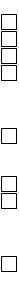 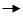 31

31


30.
Сіздің негізі жұмысыңыз қызметтің қандай саласына жатады?
1. Ауыл, орман және балық шаруашылығы
2. Кен өндіру өнеркәсібі және карьерлерді игеру
3. Өңдеу өнеркәсібі
4. Электрмен жабдықтау, газ, бу беру және ауа баптау 
5. Сумен жабдықтау; кәріз жүйесі, қалдықтардың жиналуын және таратылуын бақылау
6. Құрылыс
7. Көтерме және бөлшек сауда; автомобильдер мен мотоциклдерді жөндеу 
8. Көлік және қоймалау 
9. Тұру және тамақтану бойынша қызметтер 
10. Ақпарат және байланыс 
11. Қаржы және сақтандыру қызметі 
12. Жылжымайтын мүлікпен жасалатын операциялар
13. Кәсіби, ғылыми және техникалық қызмет
14. Әкімшілік және қосалқы қызмет көрсету саласындағы қызмет
15. Мемлекеттік басқару және қорғаныс; міндетті әлеуметтік қамтамасыз ету
16. Білім беру 
17. Денсаулық сақтау және әлеуметтік қызметтер
18. Өнер, ойын-сауық және демалыс
19. Өзге де қызметтер түрлерін ұсыну 
20. Аумақтан тыс ұйымдардың және органдардың қызметі
1. Ауыл, орман және балық шаруашылығы
2. Кен өндіру өнеркәсібі және карьерлерді игеру
3. Өңдеу өнеркәсібі
4. Электрмен жабдықтау, газ, бу беру және ауа баптау 
5. Сумен жабдықтау; кәріз жүйесі, қалдықтардың жиналуын және таратылуын бақылау
6. Құрылыс
7. Көтерме және бөлшек сауда; автомобильдер мен мотоциклдерді жөндеу 
8. Көлік және қоймалау 
9. Тұру және тамақтану бойынша қызметтер 
10. Ақпарат және байланыс 
11. Қаржы және сақтандыру қызметі 
12. Жылжымайтын мүлікпен жасалатын операциялар
13. Кәсіби, ғылыми және техникалық қызмет
14. Әкімшілік және қосалқы қызмет көрсету саласындағы қызмет
15. Мемлекеттік басқару және қорғаныс; міндетті әлеуметтік қамтамасыз ету
16. Білім беру 
17. Денсаулық сақтау және әлеуметтік қызметтер
18. Өнер, ойын-сауық және демалыс
19. Өзге де қызметтер түрлерін ұсыну 
20. Аумақтан тыс ұйымдардың және органдардың қызметі
1. Ауыл, орман және балық шаруашылығы
2. Кен өндіру өнеркәсібі және карьерлерді игеру
3. Өңдеу өнеркәсібі
4. Электрмен жабдықтау, газ, бу беру және ауа баптау 
5. Сумен жабдықтау; кәріз жүйесі, қалдықтардың жиналуын және таратылуын бақылау
6. Құрылыс
7. Көтерме және бөлшек сауда; автомобильдер мен мотоциклдерді жөндеу 
8. Көлік және қоймалау 
9. Тұру және тамақтану бойынша қызметтер 
10. Ақпарат және байланыс 
11. Қаржы және сақтандыру қызметі 
12. Жылжымайтын мүлікпен жасалатын операциялар
13. Кәсіби, ғылыми және техникалық қызмет
14. Әкімшілік және қосалқы қызмет көрсету саласындағы қызмет
15. Мемлекеттік басқару және қорғаныс; міндетті әлеуметтік қамтамасыз ету
16. Білім беру 
17. Денсаулық сақтау және әлеуметтік қызметтер
18. Өнер, ойын-сауық және демалыс
19. Өзге де қызметтер түрлерін ұсыну 
20. Аумақтан тыс ұйымдардың және органдардың қызметі
1. Ауыл, орман және балық шаруашылығы
2. Кен өндіру өнеркәсібі және карьерлерді игеру
3. Өңдеу өнеркәсібі
4. Электрмен жабдықтау, газ, бу беру және ауа баптау 
5. Сумен жабдықтау; кәріз жүйесі, қалдықтардың жиналуын және таратылуын бақылау
6. Құрылыс
7. Көтерме және бөлшек сауда; автомобильдер мен мотоциклдерді жөндеу 
8. Көлік және қоймалау 
9. Тұру және тамақтану бойынша қызметтер 
10. Ақпарат және байланыс 
11. Қаржы және сақтандыру қызметі 
12. Жылжымайтын мүлікпен жасалатын операциялар
13. Кәсіби, ғылыми және техникалық қызмет
14. Әкімшілік және қосалқы қызмет көрсету саласындағы қызмет
15. Мемлекеттік басқару және қорғаныс; міндетті әлеуметтік қамтамасыз ету
16. Білім беру 
17. Денсаулық сақтау және әлеуметтік қызметтер
18. Өнер, ойын-сауық және демалыс
19. Өзге де қызметтер түрлерін ұсыну 
20. Аумақтан тыс ұйымдардың және органдардың қызметі
1. Ауыл, орман және балық шаруашылығы
2. Кен өндіру өнеркәсібі және карьерлерді игеру
3. Өңдеу өнеркәсібі
4. Электрмен жабдықтау, газ, бу беру және ауа баптау 
5. Сумен жабдықтау; кәріз жүйесі, қалдықтардың жиналуын және таратылуын бақылау
6. Құрылыс
7. Көтерме және бөлшек сауда; автомобильдер мен мотоциклдерді жөндеу 
8. Көлік және қоймалау 
9. Тұру және тамақтану бойынша қызметтер 
10. Ақпарат және байланыс 
11. Қаржы және сақтандыру қызметі 
12. Жылжымайтын мүлікпен жасалатын операциялар
13. Кәсіби, ғылыми және техникалық қызмет
14. Әкімшілік және қосалқы қызмет көрсету саласындағы қызмет
15. Мемлекеттік басқару және қорғаныс; міндетті әлеуметтік қамтамасыз ету
16. Білім беру 
17. Денсаулық сақтау және әлеуметтік қызметтер
18. Өнер, ойын-сауық және демалыс
19. Өзге де қызметтер түрлерін ұсыну 
20. Аумақтан тыс ұйымдардың және органдардың қызметі
1. Ауыл, орман және балық шаруашылығы
2. Кен өндіру өнеркәсібі және карьерлерді игеру
3. Өңдеу өнеркәсібі
4. Электрмен жабдықтау, газ, бу беру және ауа баптау 
5. Сумен жабдықтау; кәріз жүйесі, қалдықтардың жиналуын және таратылуын бақылау
6. Құрылыс
7. Көтерме және бөлшек сауда; автомобильдер мен мотоциклдерді жөндеу 
8. Көлік және қоймалау 
9. Тұру және тамақтану бойынша қызметтер 
10. Ақпарат және байланыс 
11. Қаржы және сақтандыру қызметі 
12. Жылжымайтын мүлікпен жасалатын операциялар
13. Кәсіби, ғылыми және техникалық қызмет
14. Әкімшілік және қосалқы қызмет көрсету саласындағы қызмет
15. Мемлекеттік басқару және қорғаныс; міндетті әлеуметтік қамтамасыз ету
16. Білім беру 
17. Денсаулық сақтау және әлеуметтік қызметтер
18. Өнер, ойын-сауық және демалыс
19. Өзге де қызметтер түрлерін ұсыну 
20. Аумақтан тыс ұйымдардың және органдардың қызметі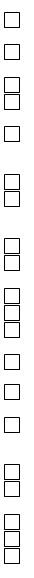 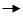 31

31


31.
Сіздің негізгі жұмысыңыздың орналасқан жерін көрсетіңіз
1.Осы елді мекенде 
2. Басқа елді мекенде (облыс, қала, аудан, ауылдық округ, елді мекенді көрсетіңіз)
3. Қазақстан Республикасы шегінен тыс (елді көрсетіңіз)
1.Осы елді мекенде 
2. Басқа елді мекенде (облыс, қала, аудан, ауылдық округ, елді мекенді көрсетіңіз)
3. Қазақстан Республикасы шегінен тыс (елді көрсетіңіз)
1.Осы елді мекенде 
2. Басқа елді мекенде (облыс, қала, аудан, ауылдық округ, елді мекенді көрсетіңіз)
3. Қазақстан Республикасы шегінен тыс (елді көрсетіңіз)
1.Осы елді мекенде 
2. Басқа елді мекенде (облыс, қала, аудан, ауылдық округ, елді мекенді көрсетіңіз)
3. Қазақстан Республикасы шегінен тыс (елді көрсетіңіз)
1.Осы елді мекенде 
2. Басқа елді мекенде (облыс, қала, аудан, ауылдық округ, елді мекенді көрсетіңіз)
3. Қазақстан Республикасы шегінен тыс (елді көрсетіңіз)
1.Осы елді мекенде 
2. Басқа елді мекенде (облыс, қала, аудан, ауылдық округ, елді мекенді көрсетіңіз)
3. Қазақстан Республикасы шегінен тыс (елді көрсетіңіз)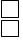  __________


__________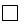  __________

 __________


__________ __________

 __________


__________ __________

 __________


__________ __________

 __________


__________ __________

 __________


__________ __________

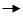 31.1

31.1


31.1
Сіз жұмыс орныңыздан тұрғылықты жеріңізге дейін қандай кезеңділікпен барасыз? 
1. Күнде
2. Аптасына 2-3 рет
3. Апта сайын
4. Ай сайын 
5. Тоқсан сайын
1. Күнде
2. Аптасына 2-3 рет
3. Апта сайын
4. Ай сайын 
5. Тоқсан сайын
1. Күнде
2. Аптасына 2-3 рет
3. Апта сайын
4. Ай сайын 
5. Тоқсан сайын
1. Күнде
2. Аптасына 2-3 рет
3. Апта сайын
4. Ай сайын 
5. Тоқсан сайын
1. Күнде
2. Аптасына 2-3 рет
3. Апта сайын
4. Ай сайын 
5. Тоқсан сайын
1. Күнде
2. Аптасына 2-3 рет
3. Апта сайын
4. Ай сайын 
5. Тоқсан сайын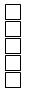 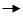 32

32


32.
Сіздің негізгі жұмысыңыздан басқа қосымша жұмысыңыз болды ма?
1. Иә 
2. Жоқ
1. Иә 
2. Жоқ
1. Иә 
2. Жоқ
1. Иә 
2. Жоқ
1. Иә 
2. Жоқ
1. Иә 
2. Жоқ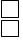 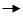 35

35


33.
Сіз 2020 жылғы Қазақстан Республикасы халқының ұлттық санағы басталғанға дейін бір ай (2020 жылғы 1 қыркүйектен бастап 30 қыркүйекке дейін) ішінде жұмыс іздедіңіз бе?
1. Иә 
2. Жоқ
1. Иә 
2. Жоқ
1. Иә 
2. Жоқ
1. Иә 
2. Жоқ
1. Иә 
2. Жоқ
1. Иә 
2. Жоқ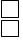 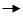 34

34


34.
Егер Сізге қазір жұмыс ұсынса, онда жақын арадағы 2 апта ішінде ол жұмысқа кірісе аласыз ба? 
1. Иә 
2. Жоқ
1. Иә 
2. Жоқ
1. Иә 
2. Жоқ
1. Иә 
2. Жоқ
1. Иә 
2. Жоқ
1. Иә 
2. Жоқ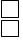 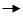 35


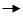 34.1

35


34.1


34.1
Егер жұмысқа кірісе алмаса, неге?
1. Науқастану немесе жарақат алу, науқасты күтіп бағу
2. Оқуды, дайындалуды немесе кәсіптік қайта даярлауды аяқтау қажет 
3. Отбасылық (жеке) жағдайлар бойынша
4. Басқа
1. Науқастану немесе жарақат алу, науқасты күтіп бағу
2. Оқуды, дайындалуды немесе кәсіптік қайта даярлауды аяқтау қажет 
3. Отбасылық (жеке) жағдайлар бойынша
4. Басқа
1. Науқастану немесе жарақат алу, науқасты күтіп бағу
2. Оқуды, дайындалуды немесе кәсіптік қайта даярлауды аяқтау қажет 
3. Отбасылық (жеке) жағдайлар бойынша
4. Басқа
1. Науқастану немесе жарақат алу, науқасты күтіп бағу
2. Оқуды, дайындалуды немесе кәсіптік қайта даярлауды аяқтау қажет 
3. Отбасылық (жеке) жағдайлар бойынша
4. Басқа
1. Науқастану немесе жарақат алу, науқасты күтіп бағу
2. Оқуды, дайындалуды немесе кәсіптік қайта даярлауды аяқтау қажет 
3. Отбасылық (жеке) жағдайлар бойынша
4. Басқа
1. Науқастану немесе жарақат алу, науқасты күтіп бағу
2. Оқуды, дайындалуды немесе кәсіптік қайта даярлауды аяқтау қажет 
3. Отбасылық (жеке) жағдайлар бойынша
4. Басқа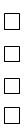 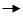 35

35


8. Күнкөрістің негізгі қаражат көзі
8. Күнкөрістің негізгі қаражат көзі
8. Күнкөрістің негізгі қаражат көзі
8. Күнкөрістің негізгі қаражат көзі
8. Күнкөрістің негізгі қаражат көзі
8. Күнкөрістің негізгі қаражат көзі
8. Күнкөрістің негізгі қаражат көзі
8. Күнкөрістің негізгі қаражат көзі
8. Күнкөрістің негізгі қаражат көзі
8. Күнкөрістің негізгі қаражат көзі
8. Күнкөрістің негізгі қаражат көзі
8. Күнкөрістің негізгі қаражат көзі
8. Күнкөрістің негізгі қаражат көзі
8. Күнкөрістің негізгі қаражат көзі
8. Күнкөрістің негізгі қаражат көзі
8. Күнкөрістің негізгі қаражат көзі
35.
Сіздің күнкөрісіңіздің негізгі қаражат көзін көрсетіңіз (жауаптың бірнеше нұсқасы болуы мүмкін)
1. Жалдамалы жұмыс (жалақы)
2. Өзін өзі жұмыспен қамту (кәсіпкерлік табыс)
3. Зейнетақы
4. Стипендия
5. Мүгедектігі бойынша жәрдемақы
6. Жүктілік және босану, бала күтімі бойынша жәрдемақы
7. Әлеуметтік көмектің басқа да түрлері 
8. Жеке ауласынан (жеке жайының жанындағы, саяжай учаскесінен) түсетін табыстар 
9. Меншіктен түсетін табыс (тұрғын үйді және басқа жылжымайтын мүлікті жалға беру, құнды қағаздар, дивидендтер, пайыздар және тағы басқа)
10. Шетелде тұратын немесе жұмыс істейтін отбасы мүшелерінен ақша аударымдары 
11. Туған-туысқандардан немесе жақындардан (солардың асырауында) басқа материалдық көмек
12. Басқа 
Негізгі көздің нөмірін көрсетіңіз (бірнеше көздерді көрсеткен кезде)
1. Жалдамалы жұмыс (жалақы)
2. Өзін өзі жұмыспен қамту (кәсіпкерлік табыс)
3. Зейнетақы
4. Стипендия
5. Мүгедектігі бойынша жәрдемақы
6. Жүктілік және босану, бала күтімі бойынша жәрдемақы
7. Әлеуметтік көмектің басқа да түрлері 
8. Жеке ауласынан (жеке жайының жанындағы, саяжай учаскесінен) түсетін табыстар 
9. Меншіктен түсетін табыс (тұрғын үйді және басқа жылжымайтын мүлікті жалға беру, құнды қағаздар, дивидендтер, пайыздар және тағы басқа)
10. Шетелде тұратын немесе жұмыс істейтін отбасы мүшелерінен ақша аударымдары 
11. Туған-туысқандардан немесе жақындардан (солардың асырауында) басқа материалдық көмек
12. Басқа 
Негізгі көздің нөмірін көрсетіңіз (бірнеше көздерді көрсеткен кезде)
1. Жалдамалы жұмыс (жалақы)
2. Өзін өзі жұмыспен қамту (кәсіпкерлік табыс)
3. Зейнетақы
4. Стипендия
5. Мүгедектігі бойынша жәрдемақы
6. Жүктілік және босану, бала күтімі бойынша жәрдемақы
7. Әлеуметтік көмектің басқа да түрлері 
8. Жеке ауласынан (жеке жайының жанындағы, саяжай учаскесінен) түсетін табыстар 
9. Меншіктен түсетін табыс (тұрғын үйді және басқа жылжымайтын мүлікті жалға беру, құнды қағаздар, дивидендтер, пайыздар және тағы басқа)
10. Шетелде тұратын немесе жұмыс істейтін отбасы мүшелерінен ақша аударымдары 
11. Туған-туысқандардан немесе жақындардан (солардың асырауында) басқа материалдық көмек
12. Басқа 
Негізгі көздің нөмірін көрсетіңіз (бірнеше көздерді көрсеткен кезде)
1. Жалдамалы жұмыс (жалақы)
2. Өзін өзі жұмыспен қамту (кәсіпкерлік табыс)
3. Зейнетақы
4. Стипендия
5. Мүгедектігі бойынша жәрдемақы
6. Жүктілік және босану, бала күтімі бойынша жәрдемақы
7. Әлеуметтік көмектің басқа да түрлері 
8. Жеке ауласынан (жеке жайының жанындағы, саяжай учаскесінен) түсетін табыстар 
9. Меншіктен түсетін табыс (тұрғын үйді және басқа жылжымайтын мүлікті жалға беру, құнды қағаздар, дивидендтер, пайыздар және тағы басқа)
10. Шетелде тұратын немесе жұмыс істейтін отбасы мүшелерінен ақша аударымдары 
11. Туған-туысқандардан немесе жақындардан (солардың асырауында) басқа материалдық көмек
12. Басқа 
Негізгі көздің нөмірін көрсетіңіз (бірнеше көздерді көрсеткен кезде)
1. Жалдамалы жұмыс (жалақы)
2. Өзін өзі жұмыспен қамту (кәсіпкерлік табыс)
3. Зейнетақы
4. Стипендия
5. Мүгедектігі бойынша жәрдемақы
6. Жүктілік және босану, бала күтімі бойынша жәрдемақы
7. Әлеуметтік көмектің басқа да түрлері 
8. Жеке ауласынан (жеке жайының жанындағы, саяжай учаскесінен) түсетін табыстар 
9. Меншіктен түсетін табыс (тұрғын үйді және басқа жылжымайтын мүлікті жалға беру, құнды қағаздар, дивидендтер, пайыздар және тағы басқа)
10. Шетелде тұратын немесе жұмыс істейтін отбасы мүшелерінен ақша аударымдары 
11. Туған-туысқандардан немесе жақындардан (солардың асырауында) басқа материалдық көмек
12. Басқа 
Негізгі көздің нөмірін көрсетіңіз (бірнеше көздерді көрсеткен кезде)
1. Жалдамалы жұмыс (жалақы)
2. Өзін өзі жұмыспен қамту (кәсіпкерлік табыс)
3. Зейнетақы
4. Стипендия
5. Мүгедектігі бойынша жәрдемақы
6. Жүктілік және босану, бала күтімі бойынша жәрдемақы
7. Әлеуметтік көмектің басқа да түрлері 
8. Жеке ауласынан (жеке жайының жанындағы, саяжай учаскесінен) түсетін табыстар 
9. Меншіктен түсетін табыс (тұрғын үйді және басқа жылжымайтын мүлікті жалға беру, құнды қағаздар, дивидендтер, пайыздар және тағы басқа)
10. Шетелде тұратын немесе жұмыс істейтін отбасы мүшелерінен ақша аударымдары 
11. Туған-туысқандардан немесе жақындардан (солардың асырауында) басқа материалдық көмек
12. Басқа 
Негізгі көздің нөмірін көрсетіңіз (бірнеше көздерді көрсеткен кезде)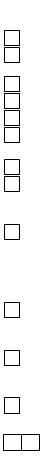 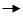 36

36


9. Тұрмыс-тіршіліктің шектеулері (5 жастағы және одан үлкен респонденттер үшін)
9. Тұрмыс-тіршіліктің шектеулері (5 жастағы және одан үлкен респонденттер үшін)
9. Тұрмыс-тіршіліктің шектеулері (5 жастағы және одан үлкен респонденттер үшін)
9. Тұрмыс-тіршіліктің шектеулері (5 жастағы және одан үлкен респонденттер үшін)
9. Тұрмыс-тіршіліктің шектеулері (5 жастағы және одан үлкен респонденттер үшін)
9. Тұрмыс-тіршіліктің шектеулері (5 жастағы және одан үлкен респонденттер үшін)
9. Тұрмыс-тіршіліктің шектеулері (5 жастағы және одан үлкен респонденттер үшін)
9. Тұрмыс-тіршіліктің шектеулері (5 жастағы және одан үлкен респонденттер үшін)
9. Тұрмыс-тіршіліктің шектеулері (5 жастағы және одан үлкен респонденттер үшін)
9. Тұрмыс-тіршіліктің шектеулері (5 жастағы және одан үлкен респонденттер үшін)
9. Тұрмыс-тіршіліктің шектеулері (5 жастағы және одан үлкен респонденттер үшін)
9. Тұрмыс-тіршіліктің шектеулері (5 жастағы және одан үлкен респонденттер үшін)
9. Тұрмыс-тіршіліктің шектеулері (5 жастағы және одан үлкен респонденттер үшін)
9. Тұрмыс-тіршіліктің шектеулері (5 жастағы және одан үлкен респонденттер үшін)
9. Тұрмыс-тіршіліктің шектеулері (5 жастағы және одан үлкен респонденттер үшін)
9. Тұрмыс-тіршіліктің шектеулері (5 жастағы және одан үлкен респонденттер үшін)
1. жоқ, қиындықтар жоқ
2. иә, шамалы қиындықтар бар
2. иә, шамалы қиындықтар бар
3. иә, үлкен қиындықтар бар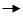 40


3. иә, үлкен қиындықтар бар40


иә, іс-әрекетте толықтай шектелген мін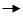 40


иә, іс-әрекетте толықтай шектелген мін40


иә, іс-әрекетте толықтай шектелген мін40


иә, іс-әрекетте толықтай шектелген мін40


иә, іс-әрекетте толықтай шектелген мін40


иә, іс-әрекетте толықтай шектелген мін40


иә, іс-әрекетте толықтай шектелген мін40


36.
 Сіз көзілдірік, линза кисеңіз де, Сізде көрумен қиындықтар бар ма?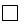 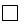 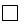 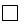 
3 және 4 бағандарының "Иә" жауаптарында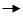 40


3 және 4 бағандарының "Иә" жауаптарында40


37.
Сіз есту аппаратын кисеңіз де, Сізде естумен қиындықтар бар ма?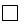 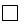 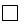 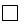 
3 және 4 бағандарының "Иә" жауаптарында40


3 және 4 бағандарының "Иә" жауаптарында40


38.
Сіз қосымша медициналық (балдақ, арба) жабдықты пайдалансаңыз да, Сізде жүрген кезде (оның ішінде баспалдақпен көтерілгенде) қиындықтар бар ма?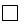 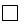 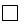 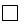 
3 және 4 бағандарының "Иә" жауаптарында40


3 және 4 бағандарының "Иә" жауаптарында40


39.
Сізде есте сақтау және (немесе) зейінді шоғырландырумен қиындықтар бар ма?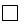 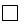 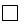 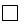 
3 және 4 бағандарының "Иә" жауаптарында40


3 және 4 бағандарының "Иә" жауаптарында40


40.
Сізге қандай да бір адам көмектесе ме?
1. Иә
2. Жоқ
1. Иә
2. Жоқ
1. Иә
2. Жоқ
1. Иә
2. Жоқ
1. Иә
2. Жоқ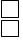 
Сауал салудың соңы
Сауал салудың соңы2020 жылы 
Қазақстан Республикасы 
халқының ұлттық санағын 
өткізуге арналған
"Жеке" 
(индексі 3-И, кезеңділігі: 
біржолғы) 
санақ парағына қосымша"Жеке" (индексі 3-И, 
кезеңділігі: біржолғы) 
2020 жылы 
Қазақстан Республикасы 
халқының ұлттық санағын 
өткізуге арналған санақ парағын 
толтыру  өніндегі түсіндірмеге
1-қосымша
Респондент білім ұйымының неше сыныбын аяқтады немесе нешінші сыныпта оқиды
Аталған сынып санына сәйкес келетін білім деңгейі
1961 жылы және одан бұрын толық емес орта мектепті (жеті жылдық) немесе 7 сыныпты бітірді
Негізгі орта
1963 – 1989 жылдары сегіз жылдық мектепті немесе 8 сыныпты бітірді
-"-
1990-1992 жылдары тоғыз жылдық мектепті немесе 9 сыныпты бітірді
-"-
1993 жылы және одан кейін негізгі жалпы білім беру мектебін бітірді
-"-
Он бір жылдық немесе он екі жылдық орта мектептің 10 сыныбын бітірді
-"-
Он екі жылдық орта мектептің 11 сыныбын бітірді
-"-
10-11 (12) сыныптарда оқиды
-"-
Жалпы орта білімі бар адамдардан басқа, бастауыш кәсіптік білім ұйымында оқиды
-"-
1961/62 оқу жылдары және одан бұрын 8 сыныптан кеткендер
-"-
1988/89 оқу жылдары және одан бұрын 9 сыныптан кеткендер
-"-
10-11 (12) сыныптан кеткендер
-"-
Жалпы орта білімі бар адамдардан басқа, бастауыш кәсіптік білім ұйымдарынан кеткендер 
-"-
Жалпы бастауыш мектепті бітірді
Бастауыш
1972 жылы және одан кейін үш жылдық бастауыш жалпы білім беретін мектептің 3 сыныбын бітірді
-"-
Кез келген жылы 4-6 сыныпты бітірді
-"-
1962 жылы және одан кейін 7 сыныпты бітірді
-"-
1990 жылы және одан кейін 8 сыныпты бітірді
-"-
5-9 сыныптарда оқып жүр
-"-
1972/73–1988/89 оқу жылдарында 4 сыныптан кеткен 
-"-
Кез келген жылы 5-7 сыныптан кеткен
-"-
1962/63 оқу жылдары және одан кейін 8 сыныптан кеткен
-"-
1989/90 оқу жылдары және одан кейін 9 сыныптан кеткен
-"-
Бастауыш жалпы білім беру мектебін бітірмеген
Бастауыш білімі жоқ
1, 2 сыныпты бітірді
-"-
1972 жылы және одан бұрын үш жылдық бастауыш жалпы білім беретін мектептің 3 сыныбын бітірді
-"-
1-4 сыныптарда оқып жүр
-"-
Кез келген жылы 1-3 сыныптардан кеткен 
-"-
1971/72 оқу жылы және одан бұрын, 1989/90 оқу жылы және одан кейін 4 сыныптан кеткен
-"-
Мектепте оқымаған, бірақ оқи және жаза біледі.
-"-
Экономикалық қызметтің негізгі түрінің атауы
Қызмет түрлері және олардың құрамына кіретін көрсетілетін қызметтер
1. Ауыл, орман және балық шаруашылығы
Маусымдық дақылдарды өсіру
Көп жылдық дақылдарды өсіру
Питомник өнімдерін өндіру
Мал шаруашылығы
Аралас ауыл шаруашылығы
Ауыл шаруашылығы саласындағы қосалқы қызмет түрлері (ауылшаруашылық дақылдарын өсіру және мал басын өсіру)
Осы салалардағы қызмет көрсетуді ұсынуды қоса алғандағы аңшылық пен аулау 
Орман шаруашылығы және өзге де орман шаруашылығы қызметі
Ағаш дайындау 
Орман шаруашылығының ағаш емес өнімін жинау Орман шаруашылығы саласындағы қызметтерді ұсыну (орман өсіру және ағаш дайындау)
Балық аулау
Акваөсіру
2. Кен өндіру өнеркәсібі және карьерлерді қазу 
Тас көмірді өндіру
Лигнитті өндіру
Шикі мұнайды өндіру
Табиғи газды өндіру
Темір кенін өндіру
Түсті металдар кендерін өндіру
Тас, саз және құм карьерлерін игеру
Басқа топтамаларға енгізілмеген карьерлерді игеру және тау кен өндіру өнеркәсібінің салалары
Мұнай мен табиғи газды өндіру саласындағы техникалық көрсетілетін қызмет
Тау-кен өндіру өнеркәсібінің басқа салалары және жер асты қазба жұмыстары үшін техникалық қолдау 
3. Өңдеу өнеркәсібі
Етті өңдеу және консервілеу және ет өнімдерін өндіру
Балықты, шаян тәрізділерді және моллюскаларды өңдеу және консервілеу
Жемістерді және көкөністерді өңдеу және консервілеу
Өсімдік және мал майы мен тоң май өндіру
Сүт өнімдерін өндіру
Ұн тарту өнеркәсібі өнімдерін, крахмалдар және крахмал өнімдерін өндіру
Нан және ұн өнімдерін өндіру
Басқа да тамақ өнімдерін өндіру
Жануарларға арналған дайын азықтарды өндіру
Сусындар өндіру
Темекі өнімдерін өндіру
Тоқыма талшықтарын дайындау және иіру
Тоқыма өндірісі
Тоқыма бұйымдарын өңдеу
Басқа да тоқыма бұйымдарын өндіру
Теріден тігілген киімнен басқа, киім өндіру
Тері бұйымдарын өндіру
Тоқылған және тоқыма бұйымдар мен киімдерді өндіру
Теріні илеу және өңдеу; чемодан, әйелдер сөмкесін, қайыс-ер бұйымдарын және әбзелдерді өндіру; тері өңдеу және бояу
Аяқкиім өндірісі
Ағаш кесу және сүргілеу өндірісі
Ағаштан, тығыннан, сабан және тоқуға арналған материалдардан өнім жасау өндірісі
Ағаш массасы мен целлюлозаны, қағаз және картон қағазды өндіру
Қағаз және картон қағаздан жасалған бұйымдарды өндіру
Полиграфиялық қызмет және сонымен байланысты көрсетілетін қызметтер
Тасымалдауыштағы жазбаларды қалпына келтіру
Кокс пештерінің өнімдерін өндіру
Мұнай өңдеу өнімдерін өндіру
Негізгі химикаттарды, тыңайтқыштарды және азот қоспаларын, бастапқы нысандағы пластмассалар мен синтетикалық каучукты өндіру
Пестицидтер мен басқа агрохимиялық өнімдерді өндіру
Бояулар, лактар және ұқсас бояғыш заттар, баспаханалық бояулар мен мастика өндіру
Сабын және жуу құралдарын, тазалайтын және жылтырататын препараттар, парфюмерлік өнімдер мен косметикалық заттар өндіру
Өзге химиялық өнімдер өндіру
Жасанды талшықтар өндіру
Негізгі фармацевтикалық өнімдерді өндіру Фармацевтикалық препараттар өндіру
Резеңке өнімдерін өндіру
Пластмасса бұйымдарын өндіру
Шыны және шыныдан жасалған бұйымдарды өндіру Отқа төзімді бұйымдар өндіру
Саздан құрылыс материалдарын өндіру
Өзге фарфор және қыш бұйымдар өндіру
Цемент, әк және құрылыс гипсін өндіру
Бетоннан, цементтен және құрылыс мақсатына арналған гипс өндіру
Тасты кесу, өңдеу және әрлеу
Абразивті бұйымдар мен өзге металл емес минерал өнімдерін өндіру
Шойын, болат және ферроқорытпалар өндіру
Болаттан жасалған құбырлар, құбыржолдар, профильдер, фитингтерді өндіру
Бастапқы өңдеу арқылы өзге болат бұйымдарын өндіру
Негізгі бағалы және түсті металдарды өндіру 
Металл құю
Құрылыстық металл конструкциялар мен бұйымдар өндірісі
Металл цистерналар, резервуарлар және контейнерлер өндірісі
Орталықтан жылыту қазандықтарынан басқа, бу қазандықтар өндірісі
Қару-жарақ және оқ-дәрілер өндірісі
Табақша металды роликпен соғу, сығымдау, қалыптау және пішіндеу роликті қаңылтыр игіш машинамен табақша металды белгілі бір қалыпқа келтіру; ұнтақ металлургия
Металдарды өңдеу және металдарға қаптама жалату; машина жасаудың негізгі технологиялық процестері
Асхана құралдарының, металл қол аспаптарының және жалпы мақсатқа арналған металл бұйымдарының өндірісі
Басқа дайын металл бұйымдарының өндірісі
Электрондық элементтер және платтар өндірісі Компьютерлер мен перифериялық жабдықтар өндірісі Коммуникациялық жабдықтар өндірісі
Тұрмыстық электроника құралдарының өндірісі
Өлшеуге, тестілеуге және жаңартуға арналған құралдар мен аспаптардың; қолсағаттардың және өзге сағат түрлерінің өндірісі
Сәулелендіргіш, электромедициналық және электротерапевтік жабдықтар өндірісі
Оптикалық құралдар мен фотографиялық жабдықтар өндірісі
Ақпарат таратудың магнитті және оптикалық құралдар өндірісі
Электрқозғалтқыштарды, генераторларды, трансформаторларды және электр тарату және реттеуші аппаратуралар өндірісі
Батареялар және аккумуляторлар өндірісі 
Электрөткізгіштер мен электрөткізгіш құралдар өндірісі
Электрожарықтандыру жабдықтарының өндірісі 
Тұрмыстық құралдар өндірісі
Өзге электр жабдықтарының өндірісі
Жалпы мақсатқа арналған машиналар өндірісі
Жалпы мақсатқа арналған өзге де техникалар өндірісі Ауыл шаруашылығы және орман шаруашылығы техникаларының өндірісі
Металдарды қысыммен өңдеуге арналған жабдықтар және механикалық станоктар өндірісі
Арнайы мақсатқа арналған техниканың өзге де түрлерінің өндірісі
Автокөлік құралдары өндірісі
Автокөлік құралдарына арналған шанақтар өндірісі; трейлерлер және жартылай тіркемелер өндірісі Автокөлік құралдарының және олардың қозғалтқыштарының бөлшектері мен құрал-саймандарының өндірісі
Теңіз кемелері және қайықтар өндірісі
Темір жол локомотивтері және жылжымалы құрам өндірісі
Әуе және ғарыштық ұшу аппараттарының өндірісі
Әскери жауынгерлік автокөлік құралдарының өндірісі 
Басқа топтамаларға енгізілмеген көлік жабдықтарының өндірісі
Жиһаз өндірісі
Зергерлік бұйымдар, бижутериялар және ұқсас бұйымдар өндірісі
Музыкалық аспаптар өндірісі
Спорт тауарларының өндірісі
Ойындар және ойыншықтар өндірісі
Медициналық және стоматологиялық құралдар мен керек-жарақтар өндірісі
Басқа топтамаларға енгізілмеген өзге де дайын бұйымдар өндірісі
Дайын металл өнімдерін, машиналар мен жабдықты жөндеу
Өнеркәсіптік техника мен жабдықты жөндеу
4. Электрмен жабдықтау,газ, бу беру және ауа баптау
Электр энергиясын өндіру, беру және бөлу
Газ тәрізді отынды өндіру және бөлу
Бу беру және ауа баптау жүйелері
5. Сумен жабдықтау; кәріз жүйесі, қалдықтардың жиналуын және таратылуын бақылау
Суды жинау, өңдеу және бөлу
Кәріз жүйесі
Қалдықтарды жинау
Қалдықтарды өңдеу және жою
Қалдықтарды кәдеге жарату
Қалпына келтіру және қалдықтарды жою саласындағы өзге де қызметтер
6. Құрылыс 
Құрылыс жобаларын әзірлеу
Тұрғын үй және тұрғын емес ғимараттардың құрылысы
Автомобиль жолдары мен темір жолдарды салу Инженерлік құрылыстарды салу
Өзге де инженерлік құрылыстарды салу 
Ғимараттар мен құрылыстарды бұзу, құрылысқа арналған алаңдарды дайындау
Электротехникалық, слесарлық және өзге де құрылыс-монтаж жұмыстары
Әрлеу жұмыстары
Өзге де мамандандырылған құрылыс жұмыстары
7. Көтерме және бөлшек сауда; автомобильдерді және мотоциклдерді жөндеу
Автомобильдерді сату
Көлік құралдарына техникалық қызмет көрсету және жөндеу
Автомобиль бөлшектерін, тораптарын және құрал-саймандарын сату
Мотоциклдерді, олардың бөлшектерін, тораптарын және құрал-саймандарын сату; мотоциклдерге техникалық қызмет көрсету және жөндеу
Сыйақы үшін немесе шарт негізіндегі көтерме сауда
Ауыл шаруашылығы шикізатының және тірі мал сатудың көтерме саудасы
Тамақ өнімдерін, сусындарды және темекі бұйымдарын көтерме саудада сату
Тұтынушылық мақсаттағы азық-түліктің емес тауарлардың көтерме саудасы
Ақпараттық және коммуникациялық жабдықтардың көтерме саудасы
Өзге де техникалардың, жабдықтардың және қосалқы бөлшектердің көтерме саудасы
Көтерме сауданың өзге де қызметтері Мамандандырылмаған көтерме сауда Мамандандырылмаған дүкендердегі бөлшек сауда Мамандандырылған дүкендерде сусындарды қоса алғанда, тамақ өнімдерінің және темекі бұйымдарының бөлшек саудасы
Мамандандырылған дүкендерде отынның бөлшек саудасы
Мамандандырылған дүкендерде ақпараттық және коммуникациялық жабдықтардың бөлшек саудасы Мамандандырылған дүкендерде өзге де тұрмыстық жабдықтардың бөлшек саудасы
Мамандандырылған дүкендерде мәдени ойын-сауық сипаттағы тауарлардың бөлшек саудасы
Мамандандырылған дүкендерде өзге де тауарлардың бөлшек саудасы
Палаткалар мен базарлардағы бөлшек сауда
Дүкендер мен базарлар арқылы сатылмайтын бөлшек сауда
8. Көлік және қоймалау
Теңіз және жағалау суларында жүретін жүк көлігі
Өзен жолаушылар көлігі
Өзен жүк көлігі
Жолаушылар әуе көлігі
Әуе жүк көлігі және көліктік ғарыш жүйесі
Жүктерді қоймалау және сақтау
Тасымалдау кезіндегі қызметтің қосалқы түрлері
Жалпыға бірдей қамту аймағында қызметтерді ұсыну міндеттемелеріне сәйкес пошталық қызметтер
Өзге де пошталық және курьерлік қызмет
9. Тұру және тамақтану бойынша қызметтер
Қонақ үйлердің қызметтер ұсынуы
Демалыс күндерінде және қысқа мерзімді тұрудың өзге де кезеңдерінде тұрғын үй беру
Кемпингте, рекреациялық автопаркте және трейлерлік паркте тұру үшін көрсетілетін қызметтер
Тұрғын үйдің басқа түрлеріндегі көрсетілетін қызметтер
Мейрамханалар және тамақ өнімдерін жеткізу бойынша қызметтер
Тапсырыспен тамақ жеткізу және тамақ өнімдерін жеткізу бойынша басқа қызметтер
Сусын беру
10. Ақпарат және байланыс
Кітаптар, мерзімді басылымдар шығару және баспагерлік қызметтің басқа түрлері
Бағдарламалық қамтамасыз етуді шығару
Кино, бейнефильмдер және телевизиялық бағдарламаларды шығару бойынша қызмет
Фонограммалар мен музыкалық жазбаларды шығару бойынша қызмет
Радиохабарлар
Телевизиялық бағдарламалар жасау және тарату қызметі
Сымды телекоммуникациялық байланыс
Сымсыз телекоммуникациялық байланыс
Спутниктік телекоммуникациялар саласындағы қызмет
Телекоммуникациялық қызметтердің басқа түрлері Компьютерлік бағдарламалау, консультация басқа ілеспе қызметтер
Деректерді қайта өңдеу және орналастыру бойынша қызметтер; веб-порталдар
Өзге де ақпараттық қызметтердің жұмысы
11. Қаржылық және сақтандыру қызметі
Ақша-кредит делдалдығы
Холдингтік компаниялар қызметі
Тресттер, қорлар және басқа осындай қаржы объектілері
Сақтандыру және зейнетақы қорларының қызметтерінен басқа, қаржылық қызметтердің басқа түрлері
Сақтандыру
Қайта сақтандыру
Зейнетақы қорларының қызметі
Сақтандырудан және зейнетақымен қамтамасыз етуден басқа, қаржылық қызмет көрсетуді ұсыну бойынша қосалқы қызмет
Сақтандыру және зейнетақымен қамтамасыз ету бойынша қосалқы қызмет
Қорларды басқару бойынша қызмет
12. Жылжымайтын мүлікпен жасалатын операциялар
Жылжымайтын мүлікті сатып алу және сату
Жеке меншік немесе жалданатын жылжымайтын мүлікті жалға беру және басқару
Сыйақы үшін немесе шарт негізінде жылжымайтын мүлікпен жасалатын операциялар 
13. Кәсіби, ғылыми және техникалық қызмет
Құқық саласындағы қызмет
Бухгалтерлік есепке алу және аудит саласындағы қызмет; салық салу бойынша консультация
Бас компаниялар қызметі
Басқару мәселелері жөнінде консультация бойынша қызмет
Сәулет, инженерлік іздестіру саласындағы қызмет және осы салаларда техникалық консультация ұсыну
Техникалық сынақтар мен талдаулар
Жаратылыстану ғылымдары мен инженерия саласындағы ғылыми зерттеулер мен эксперименттік әзірлемелер
Қоғамдық және гуманитарлық ғылымдар саласындағы зерттеулер мен эксперименттік әзірлемелер Жарнамалық қызмет
Нарық конъюнктурасын зерттеу және қоғамдық пікірді зерделеу
Дизайн бойынша мамандандырылған жұмыстар Фотография саласындағы қызмет
Аударма (жазбаша және ауызша) ісі
Басқа санаттарға енгізілмеген кәсіби, ғылыми және техникалық қызмет
Ветеринариялық қызмет
14. Әкімшілік және қосалқы қызмет көрсету саласындағы қызмет 
Автокөлікті жалдау және жалға беру
Жеке тұтынатын заттарды және тұрмыстық тауарларды жалдау және жалға алу
Өзге де машиналарды, жабдықтарды және материалдық құралдарды жалдау және жалға беру
Қорғалған авторлық құқықтары бар жұмыстарды қоспағанда, зияткерлік меншікті және ұқсас өнімдерді жалға алу
Жұмысқа орналастыру агенттіктерінің
қызметі
Уақытша жұмысқа орналастыру жөніндегі агенттіктердің қызметі
Персоналмен жұмыс жөніндегі өзге де ұйымдардың қызметі
Туристік агенттіктер мен операторлардың қызметі Броньдау бойынша көрсетілетін қызметтердің өзге түрлері және оған ілеспе қызметтер
Жеке күзет қызметінің жұмысы
Күзет жүйелері саласындағы қызмет
Тергеп-тексеру жүргізу жөніндегі қызмет
Объектілерге кешенді қызмет көрсету
Тазалау жөніндегі қызмет
Абаттандыру бойынша қызмет; пейзаждық жоспарлау Әкімшілік және қосалқы қызмет көрсету саласындағы қызмет
Ақпараттық-анықтамалық қызметтердің жұмысы
Конференциялар мен сауда көрмелерін ұйымдастыру
Басқа санаттарға енгізілмеген шаруашылық қызметтеріне қосалқы қызмет көрсету
15. Мемлекеттік басқару және қорғаныс; міндетті әлеуметтік қамтамасыз ету 
Жалпы сипатты мемлекеттік басқару, 
әлеуметтік-экономикалық басқару
Мемлекеттің қоғамға қызметтерді тұтастай ұсынуы
Міндетті әлеуметтік сақтандыру саласындағы қызмет
16. Білім беру 
Мектепке дейінгі білім беру
Бастауыш білім (бірінші саты)
Жалпы орта білім беру (екінші және үшінші сатылары)
Жоғары білім
Білім берудің өзге де түрлері
Қосалқы білім беру қызметтері
17. Денсаулық сақтау және әлеуметтік қызметтер 
Аурухана ұйымдарының қызметі
Дәрігерлік және стоматологиялық практика
Денсаулықты қорғау бойынша өзге қызмет
Тұруды қамтамасыз ете отырып, науқастарды күту жөніндегі ұйымдардың қызметі
Ақыл-ой және дене кемістіктері, психикалық
аурулар мен наркологиялық ауытқулары бар адамдарға арналған тұруға байланысты қызмет
Тұруды қамтамасыз етумен қарттар мен мүгедектерді күту қызметі
Басқа санаттарға енгізілмеген, күтім бойынша қызметтің өзге түрлері
Қарттар мен мүгедектер үшін тұруды қамтамасыз етпейтін әлеуметтік қызметтерді ұсыну
Басқа санаттарға енгізілмеген, тұруды қамтамасыз етпей көрсетілетін өзге әлеуметтік қызметтер
18. Өнер, ойын-сауық және демалыс 
Шығармашылық, өнер және ойын-сауық саласындағы қызмет
Кітапханалар, мұрағаттар, мұражайлар және мәдени қызмет көрсететін басқа да мекемелер қызметі
Құмар ойындар және бәс тігуді ұйымдастыру қызметі
Спорт саласындағы қызмет
Демалыс пен ойын-сауықты ұйымдастыру жөніндегі қызмет
19. Өзге де қызметтер түрлерін ұсыну 
Коммерциялық, кәсіпкерлік және кәсіби мүшелік ұйымдар қызметі
Кәсіподақтар қызметі
Басқа қоғамдық бірлестіктердің қызметі
Компьютерлер мен байланыс жабдықтарын жөндеу
Жеке тұтынатын заттарды және тұрмыстық тауарларды жөндеу
Өзге де дербес қызметтер ұсыну
20. Аумақтан тыс ұйымдардың және органдардың қызметі 
Аумақтан тыс ұйымдардың қызметі
Бұл ішкі класқа мыналар кіреді:
- Біріккен Ұлттар Ұйымы және оның мамандандырылған мекемелері, өңірлік органдар және тағы басқа, халықаралық ұйымдардың, Халықаралық валюта қоры, Әлемдік банк, Дүниежүзілік сауда ұйымы, Экономикалық ынтымақтастық және даму ұйымы, Мұнай өндіруші елдер мен экспорттаушылардың ұйымы, Еуропалық қоғамдастықтардың, Еуропалық еркін сауда қауымдастығы және тағы басқа қызметі
Бұл ішкі класқа сондай-ақ мыналар кіреді:
- егер олар мүддесін білдіретін ел бойынша емес, орналасқан ел бойынша ескерілген жағдайларда дипломатиялық және консулдық қызметтер мен миссиялар қызметіҚазақстан Республикасы
Ұлттық экономика
министрлігінің Статистика
комитеті төрағасының
2019 жылғы 7 қазандағы
№ 11 бұйрығына
5-қосымша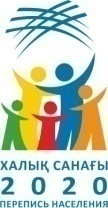 
Мемлекеттік статистика органдары құпиялылығына кепілдік береді 

2020 жылы Қазақстан Республикасы халқының ұлттық санағын өткізуге арналған санақ парағының нысаны
Санақ парағын толтыруға жұмсалған уақыт, сағатпен
Санақ парағын толтыруға жұмсалған уақыт, сағатпен
Санақ парағын толтыруға жұмсалған уақыт, сағатпен
Санақ парағын толтыруға жұмсалған уақыт, сағатпен
Санақ парағын толтыруға жұмсалған уақыт, сағатпен
Санақ парағын толтыруға жұмсалған уақыт, сағатпен
1 сағатқа дейін
1-2
2-4
4-8
8-40
40 сағаттан артық"Қазақстан Республикасының 
аумағында уақытша, 12 айдан 
кем жүргендер"
(шетел азаматтары, азаматтығы 
жоқ адамдар, тұрақты негізде 
шетелде тұратын 
Қазақстан Республикасының 
азаматтары)
ӘАОЖ бойынша елді мекеннің коды 1
ӘАОЖ бойынша елді мекеннің коды 1
Нұсқаушылық учаскенің нөмірі 2
Нұсқаушылық учаскенің нөмірі 2
Есеп учаскесінің нөмірі 2
Есеп учаскесі шегіндегі үй-жайдың нөмірі 2
Есеп учаскесі шегіндегі үй-жайдың нөмірі 2
Үй шаруашылы ғының реттік нөмірі 3
Үй шаруашылығы шегіндегі реттік нөмір 3
Үй шаруашылығы шегіндегі реттік нөмір 3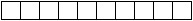 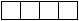 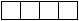 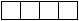 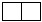 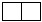 
Сұраққа көшу
1.
Тегі

Аты

Әкесінің аты (болған жағдайда)
Тегі

Аты

Әкесінің аты (болған жағдайда)
__________

__________

__________
__________

__________

__________
__________

__________

__________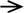 2


2.
Жынысыңызды көрсетіңіз 
Жынысыңызды көрсетіңіз 
1. Ер

2. Әйел
1. Ер

2. Әйел
1. Ер

2. Әйел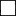 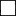 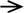 3


3.
Туған күніңізді көрсетіңіз
Туған күніңізді көрсетіңіз
Күні

Айы 

Жылы
Күні

Айы 

Жылы
Күні

Айы 

Жылы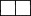 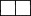 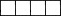 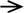 4


4
Туған еліңізді көрсетіңіз
Туған еліңізді көрсетіңіз
_________
_________
_________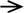 5


5
Азаматтығыңызды көрсетіңіз
Азаматтығыңызды көрсетіңіз
1. Қазақстан Республикасы

2. Басқа ел

(көрсетіңіз)

3. Азаматтығы жоқ
1. Қазақстан Республикасы

2. Басқа ел

(көрсетіңіз)

3. Азаматтығы жоқ
1. Қазақстан Республикасы

2. Басқа ел

(көрсетіңіз)

3. Азаматтығы жоқ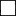 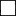 

_________

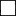 

_________



_________

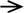 6


6
Тұрақты тұратын еліңізді көрсетіңіз
Тұрақты тұратын еліңізді көрсетіңіз
_________
_________
_________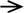 7


7
Ұлтыңызды (этникалық тиістілігіңізді) көрсетіңіз
Ұлтыңызды (этникалық тиістілігіңізді) көрсетіңіз
1. Қазақ

2. Орыс

3. Басқа

(көрсетіңіз)
1. Қазақ

2. Орыс

3. Басқа

(көрсетіңіз)
1. Қазақ

2. Орыс

3. Басқа

(көрсетіңіз)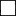 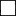 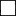 

_________



_________



_________

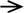 8


8.
Сіздің Қазақстан Республикасына келген күніңізді көрсетіңіз
Сіздің Қазақстан Республикасына келген күніңізді көрсетіңіз
Күні 

Айы 

Жылы
Күні 

Айы 

Жылы
Күні 

Айы 

Жылы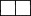 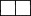 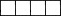 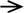 8.1


8.1
Сіздің Қазақстан Республикасына келгенге дейін тұрған еліңізді көрсетіңіз
Сіздің Қазақстан Республикасына келгенге дейін тұрған еліңізді көрсетіңіз
_________
_________
_________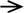 9


9
Сіздің Қазақстан Республикасына келу мақсатыңызды көрсетіңіз 
Сіздің Қазақстан Республикасына келу мақсатыңызды көрсетіңіз 
1. Жұмысқа байланысты

2. Оқуға байланысты

3. Отбасылық (жеке) жағдайлар бойынша

4. Қызметтік сапар

5. Туризм

6. Баспана табу (босқындар)

7. Транзитті мигрант

8. Басқа
1. Жұмысқа байланысты

2. Оқуға байланысты

3. Отбасылық (жеке) жағдайлар бойынша

4. Қызметтік сапар

5. Туризм

6. Баспана табу (босқындар)

7. Транзитті мигрант

8. Басқа
1. Жұмысқа байланысты

2. Оқуға байланысты

3. Отбасылық (жеке) жағдайлар бойынша

4. Қызметтік сапар

5. Туризм

6. Баспана табу (босқындар)

7. Транзитті мигрант

8. Басқа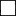 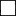 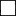 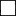 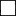 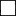 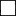 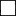 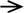 11

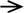 11

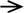 11

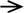 11

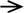 11

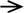 10

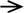 10

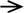 11


10.
Сізде босқын мәртебесі болған жағдайда оны көрсетіңіз 
Сізде босқын мәртебесі болған жағдайда оны көрсетіңіз 
1. Иә

2. Жоқ
1. Иә

2. Жоқ
1. Иә

2. Жоқ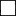 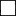 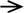 11


11.
Қазақстан Республикасының аумағында болуының жоспарлы ұзақтығы
Қазақстан Республикасының аумағында болуының жоспарлы ұзақтығы
Күндер

Айлар 

Жыл 
Күндер

Айлар 

Жыл 
Күндер

Айлар 

Жыл 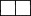 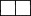 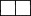 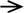 Пікіртерімнің соны

2020 жылы Қазақстан 
Республикасы халқының ұлттық 
санағын өткізуге арналған 
"Қазақстан Республикасының 
аумағында уақытша, 12 айдан 
кем жүргендер" 
(шетел азаматтары, азаматтығы 
жоқ адамдар, тұрақты негізде 
шетелде тұратын 
Қазақстан Республикасының 
азаматтары) (индексі 4-В, 
кезеңділігі: біржолғы) санақ 
парағына
қосымша